Baseball AlbertaProvincial League- 2018 -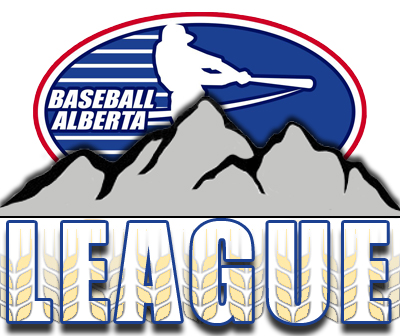 Rules, Regulations and RequirementsTABLE OF CONTENTSNew Rules for 2018 …………………………………………………………………………………………………………	2Baseball Alberta Rules Chart …………………………………………………………………………………………..	4Important Dates ………………………………………………………………………………………………………………	5League Objectives ……………………………………………………………………………………………………………	6Team Entry ………………………………………………………………………………………………………………………	6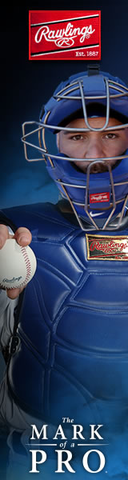 Roster Requirements ………………………………………………………………………………………………………	7Player Eligibility ………………………………………………………………………………………………….	7Coach Eligibility ………………………………………………………………………………………………….	8Initial & Final Rosters …………………………………………………………………………………………	9Player Transfers …………………………………………………………………………………………………	10Affiliate Players ………………………………………………………………………………………………….	12Roster Replacements …………………………………………………………………………………………	12Team Requirements ………………………………………………………………………………………………………..	13Host Team ………………………………………………………………………………………………………….	13Participating Teams ……………………………………………………………………………………………	14League Format and Scheduling ……………………………………………………………………………………….	15Rain Outs & Scheduling ………………………………………………………………………………………	15Rounds of Play ……………………………………………………………………………………………………	15Team Ranking & Tiebreaking Rules …………………………………………………………………….	16Team Movement ……………………………………………………………………………………………….	16Umpire’s ………………………………………………………………………………………………………………………….	17Umpire Scheduling …………………………………………………………………………………………….	18Umpire Fees & Expenses ……………………………………………………………………………………	18Rules of Play ……………………………………………………………………………………………………………………	19Official & Approved Baseballs …………………………………………………………………………….	19Bat Regulations ………………………………………………………………………………………………….	19Field of Play ……………………………………………………………………………………………………….	20General Rules for All Divisions ……………………………………………………………………………	20Pee Wee & Bantam ‘AAA’ ………………………………………………………………………………….	22Midget ‘AAA’ ……………………………………………………………………………………………………..	23Mosquito ‘AA’ ……………………………………………………………………………………………………	23Pee Wee & Bantam ‘AA’ …………………………………………………………………………………….	23Midget ‘AA’ ………………………………………………………………………………………………………..	24All ‘A’ Divisions …………………………………………………………………………………………………..	24Pitch Counts & Violation Policies ……………………………………………………………………….	25Protests ……………………………………………………………………………………………………………..	28Disciplinary Guidelines ……………………………………………………………………………………………………	28Game Ejections & Incident Reports ……………………………………………………………………	28Other Penalties ………………………………………………………………………………………………….	28Provincial Championships ……………………………………………………………………………………………….	30Championship Format ……………………………………………………………………………………….	30Championship Host Application & Requirements ………………………………………………	36Pick-Up Players (Draft) ……………………………………………………………………………………….	37Post-Provincial Championships ……………………………………………………………………………………….	38Team Rosters ……………………………………………………………………………………………………..	38Major Category (Junior & Senior) Rules ………………………………………………………………………….	40Junior ‘AAA’ & Senior ‘AA’ ………………………………………………………………………………….	40Sunburst League (Senior ‘AAA’) ………………………………………………………………………….	40Fall Ball Rules ………………………………………………………………………………………………………………….	41NEW RULES FOR 2018Pick-Up Players (Draft) ‘AA’ teams are able to select pickup players only from the ‘A’ or house league level of play.  Teams will no longer be able to select players at the same category/division from lower Tiers of league play.Use of Cannabis ProductsIn general, the use of legal cannabis products will be treated in the same manner as the use of alcohol.  This means that the consumption of cannabis products is not permitted at minor age category events. In addition, the use of all cannabis products by all on field participants (players, coaches, managers, umpires, etc.) is prohibited with sanctions as outlined in Baseball Canada Official Rules 6.04 regarding tobacco products (automatic ejection from the game).Overage (19 year old) Midget PlayersStarting in the 2019 season, Baseball Alberta may be implementing changes to overage player eligibility at the Midget age category.  These changes could further restrict or eliminate eligibility for age 19 players to play at the Midget category.  Teams are advised to consider this when planning their programs for this year and future seasons.Midget AAA (Norwest League) Player EligibilityEligibility Rule - Within the twenty man rosters, eligibility for the Provincial Championship tournament will be determined by making at least 5 separate league game appearances from June 1st until the end of the league season.  Should a player be on a team’s roster and is injured or further circumstances exist, the five game requirements may be waived upon approval by the Baseball Alberta Registrar.Game Appearances shall be defined as; 	Minimum of 1 plate appearance; and/or	Minimum of 1 batter completed while pitching and/or	Minimum of 1 defensive inning played in the fieldPitch Count RulesOnce a player assumes the position of pitcher, they cannot catch for the remainder of the game.If a player pitches in the first game of the day and is eligible to pitch again in the same day, he may pitch or catch in the second game, but not both.The following bat rules were adopted by Baseball Canada for 2017.  They are included here as a reminder.For 13U, 16U Girls, 21U Women and Senior Women National Championships, a max barrel of 2 3/4” with (i) a 1.15 BPF (Bat Performance Factor) or (ii) USA Baseball Model with BBCOR “wood like” BPF is permitted.  For the 13U National Championships using up to a minus 10-length/weight differential is permitted.  For 16U Girls, 21U Women and Senior Women National Championships using up to a minus 5 length/weight differential is permitted.Some of the aforementioned bat types will likely not be available for 2017; however, this rule still allows bats under the previous rule to be used.USSSA 1.15 and USABB bats will be both approved for play under Baseball Canada rules for the 11U and under categories.  This allows for all previous & current 2 ¼”, 2 5/8” and 2 ¾” USSSA 1.15 certified bats to be used. USABB bats (with 2 ¾” barrels) will not be available here until 2018.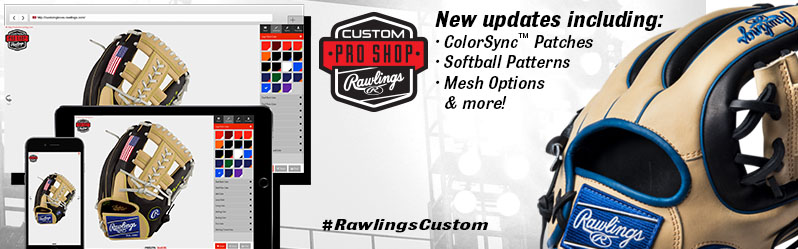 BASEBALL ALBERTA RULES CHART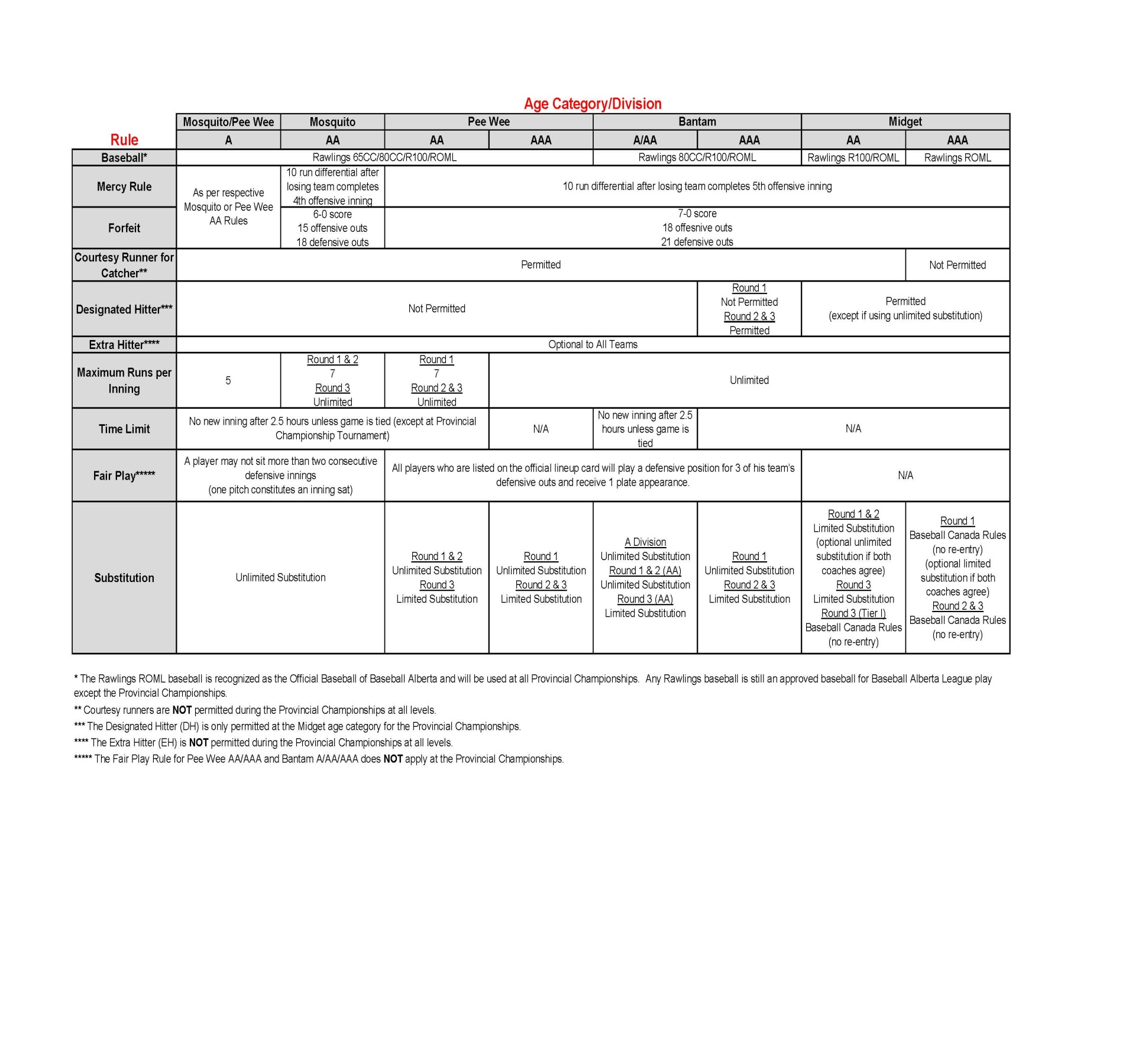 IMPORTANT DATESLEAGUE OBJECTIVES‘AAA’ DivisionThe objective of the Provincial ‘AAA’ League is to provide a highly competitive yet developmental level of play for players/teams at the Pee Wee, Bantam and Midget age categories in a Province-wide format.  Provincial ‘AAA’ Leagues will operate on a Province-wide basis for the entire season. ‘AA’ DivisionThe objective of the Provincial ‘AA’ League is to provide a competitive and developmental level of play for players/teams at the Mosquito, Pee Wee, Bantam and Midget age categories in a Province-wide format.  Provincial ‘AA’ Leagues will operate on a 3-round seeding basis, with teams playing in a Regional format in May, a North/South Divisional format in June and a Provincial Tier format in July.  ‘A’ DivisionThe objective of the Provincial ‘A’ Baseball League is to provide a longer developmental season of baseball for community level teams and players, allowing them to continue to play baseball through the month of July with an ‘A’ Provincial Championship at Mosquito, Pee Wee, Bantam and Midget age categories (based on registration).Teams will be separated into regional areas (based on number and location of teams) for play in early July with every team qualifying for the Provincial Championships in an appropriate Tier based on results during the first two weekends of play.  If there are too few teams registered to host the ‘A’ division of play, the teams entered will be given the opportunity/choice to compete in the lowest ‘AA’ Tier for play in July and will have an opportunity to qualify for that Tier’s Provincial ‘AA’ Championship.TEAM ENTRYProvincial Team Entry Form for the ‘AAA’ Division is due in the Baseball Alberta Office no later than April 9, 2018 (March 15th, 2018 for Bantam ‘AAA’ and Midget ‘AAA’) along with the Team Entry Fee.  All teams must submit a list of available host dates and blackout dates when the team is unavailable. Provincial Team Entry Form for the ‘AA’ Division is due in the Baseball Alberta Office no later than April 9, 2018 along with the Team Entry Fee.  All teams must submit a list of available host dates (based on the scheduled weekends of play) and blackout dates when the team is unavailable.  Late entry deadline is May 14, 2018 with all the above requirements submitted by that date to the Baseball Alberta Office (for entry into June/2nd round of play).Provincial Team Entry Form for the ‘A’ Division is due in the Baseball Alberta Office no later than June 11, 2018 along with the Team Entry Fee and official team roster.  All teams must submit a list of available host dates (based on the scheduled weekends of play) All teams must declare on Team Entry Form whether their Association/Team is a Member Association/Team (registers all players/coaches/officials).  Only Member Associations/teams may represent Baseball Alberta at Western Canada Baseball Championships and at Baseball Canada National Championships.  All eligible teams have open access to the Provincial Baseball League and the Provincial Championships.  All players and coaches participating in the Provincial Baseball League must be registered participants with Baseball Alberta in order to be eligible for participation.It is extremely important that Baseball Alberta gets as many contact numbers and emails from each team as possible.  We require two email addresses from each team; ideally we would like to have contact information (email and phone number) of the Head Coach, Team Manager and Assistant Coach.  In addition, Baseball Alberta requires the email addresses of all players.Any team who has not paid their required fees will not be entered into the Provincial League Schedule.Only one team can be entered for the ‘AAA’ Division in each age category by an individual Member Association.  Applications to enter more than one team for the ‘AAA’ Division at an age category will be reviewed and subject to the approval of Baseball Alberta.   Baseball Alberta will consider proposals for additional AAA teams including specific consideration of the following factors: Population base / registered player base of the community and Association, respectively, from which the teams are being formed.% of transferring players at the age category at a maximum of 20% in the age category.Competitiveness of teams at the age category in previous season(s) – winning %, Provincial Championship results, RF/RA, etc.Overall impact on baseball more broadly in Alberta.ROSTER REQUIREMENTSPlayer EligibilityMidget ‘A’, ‘AA’ and ‘AAA’ teams are permitted to have two (2) nineteen year old players eligible on their roster.  These players are eligible for full league play including Provincial Championship play.  However, 19 year olds are not eligible to participate in either Baseball Canada or Western Canada events.NEW FOR 2018 - Starting in the 2019 season, Baseball Alberta may be implementing changes to overage player eligibility at the Midget age category.  These changes could further restrict or eliminate eligibility for age 19 players to play at the Midget category.  Teams are advised to consider this when planning their programs for this year and future seasons.Female athletes have the option to play one year overage at each division of play, Mosquito, Pee Wee and Bantam and category ‘A’, ‘AA’ or ‘AAA’.Player eligibility is based on the following age divisions (see ‘A’ division exception below):Mosquito (11U) – May not turn 12 or older in 2018 (recommended 2007 – 2008 birthdates)Pee Wee (13U) – May not turn 14 or older in 2018 (recommended 2005 – 2006 birthdates)Bantam (15U) – May not turn 16 or older in 2018 (recommended 2003 – 2004 birthdates)16U Girls – May not turn 17 or older in 2018 (may play in Bantam boys division and are eligible to compete at Provincial Championships)Midget (18U) – May not turn 19 or older in 2018 (recommended 2000 – 2002 birthdates)Each team (‘A’, ‘AA’ and ‘AAA’) is eligible to have two (2) - 19 year old athletes on a team (born 1999)Midget Girls (21U) – May not turn 22 or older in 2018 (recommended 1997 – 2001 birthdates - may play in Midget boys division and are eligible to compete at Provincials).  For Midget Girls, ‘A’, ‘AA’ and ‘AAA’ teams are eligible to have overage female athletes on a team with approval by the Baseball Alberta Registrar.Junior (21U)  – May not turn 22 or older in 2018 (recommended 1997 – 1999 birthdates)Senior – 19 years of age and olderMosquito, Pee Wee & Bantam ‘A’ Provincial rosters may include up to two (2) players who are one year over age (may not pitch).  Players submitted on a Provincial Final Roster (‘AAA’, ‘AA’ or ‘A’) may not sign on any other Baseball Alberta registered Provincial team final roster during the entire season of play (except as an Affiliate/Pick-Up Player or Team Alberta/Team Canada).  Players may only appear on one final roster (except for Provincial Championship roster as a pick-up player) and may only be on one roster at a time (if listed on an Initial Roster, that player may not be listed on another roster until removed from that roster).  ‘AA’ players may play both house league and Provincial ‘AA’ League baseball, but may not sign a Provincial ‘A’ roster. ‘AAA’ players are mandated to be committed to their ‘AAA’ team solely.All players and coaches listed on Provincial rosters must be registered with Baseball Alberta (by June 1st). ‘AAA’ and ‘AA’ players and coaches must be registered at the ‘AA/AAA’ Player/Coach rate while ‘Community/’A’ players and coaches must be registered at the Community/‘A’ Player/Coach rate.For the Baseball Alberta Provincial League Play and Provincial Championships, a player may register with only one team, one category, and one provincial championship in a particular season under baseball in Alberta except in the following circumstances:As a replacement player approved by the Baseball Alberta RegistrarAs an approved player participating in the Baseball Alberta High Performance Program As an approved pick up player Residence CriteriaPlayer residency will be defined as the residence of the player’s parents or legal guardians.  Acceptable proof of a players residence will be a certified true photocopy of government issued identification (such as a driver’s license or passport) of the player’s parent(s) or legal guardian.  Players who are subject to the joint custody of parents who are not cohabitating may use the address of either parent for the purposes of player registration.  For extra clarity, billet addresses will no longer be accepted as residency for Baseball Alberta registration.Players will not be required to submit proof of residency at the time of registration with Baseball Alberta.  Any player playing in Baseball Alberta’s leagues may be required to submit proof of residency directly to Baseball Alberta upon request of the Registrar.  The Registrar may make this request of players selected at random from League rosters or in situations where questions have been raised regarding the residence of a player.If a registered player in Mosquito, Pee Wee, Bantam, or Midget category has changed his permanent place of residence to another location within the province, he may register with a team at his new place of residence at any time during the season with the consent of the Baseball Alberta Registrar.  A player who has registered with another baseball organization, or comes from an area where no organized baseball was available, and who changes his permanent place of residence, after Baseball Alberta registration deadlines have passed, may be granted registration with Baseball Alberta teams upon written request to the Registrar.  Coach EligibilityRespect in SportsRespect in Sports is a mandatory program for all coaches in the Baseball Alberta ‘AAA’, ‘AA’ and ‘A’ Leagues.  The Respect in Sports program is designed to give coaches better tools in performing their duties while protecting players from potential liability issues involving harassment, abuse and bullying.  Baseball Alberta feels coaches will see the immediate value once they have completed the six (½ hour) modules.  Upon completion of the program coaches can go back to any module and review the information from start to finish.  This is a tool to assist coaches in becoming better coaches and communicators while protecting everyone’s best interest in today’s challenging world.  Registration and payment for Respect in Sports is done entirely online.‘AAA’ & ‘AA’ Teams – Coaching accreditation will be checked once initial rosters are submitted on April 13th, 2018.  The Baseball Alberta Registrar will send an email to all coaches not meeting the accreditation requirements advising them of a need to complete the Respect in Sports course.  Respect in Sports requirements must be fulfilled before June 1st or that coach will NOT be allowed to be on the field and removed from Provincial Roster.‘A’ Teams - Coaches accreditation will be checked once initial rosters are submitted on June 11th, 2018.  The Baseball Alberta Registrar will send a letter to coaches not meeting the certification requirements advising them if the Respect in Sports online course is not completed by the Provincial Championship weekend then that coach will not be allowed on the field and removed from Provincial Roster.Please note that Respect in Sport coaching module for other sports is equivalent to the requirement for baseball.  However, the Respect in Sport parent module, such as the Hockey Alberta program, is NOT equivalent to the coaching module.NATIONAL COACHING CERTIFICATION PROGRAM (NCCP) REQUIREMENTSCoaches will be required to take the NCCP courses corresponding to the age group and level of play.  Please see the Coaching Requirement chart at www.baseballalberta.com.  Baseball Canada has also developed a coaching requirements table on their Coaches Corner (http://www.baseball.ca) where all coaches can find their specific requirements along with information regarding the Making Ethical Decisions Module (MED), how to check NCCP status and where to register for workshops. Baseball Alberta accreditation meets the requirements to participate as a head or assistant coach at all levels of Baseball Canada and Western Canadian Baseball Association championships.‘AAA’ & ‘AA’ Teams – Coaching accreditation will be checked once initial rosters are submitted on April 13th, 2018.  The Baseball Alberta Registrar will send a letter to all coaches not meeting the accreditation requirements advising them of what NCCP workshops are required. Coaches are required to complete all classroom/on-field workshops before provincials in order to be added onto the Provincial roster. The Registrar will do another follow-up by June 30th.  Coaches still needing accreditation will be sent a final warning and be advised of final workshop times Baseball Alberta is offering or where to find a required course online to meet requirements.  NCCP requirements must be fulfilled before the Provincial Championship weekend or that coach will NOT be allowed to be on the field and removed from the Provincial Roster.NOTE: Making Ethical Decisions (MED) Online Evaluation must be completed before June 1st for coaches at specific divisions/categories as outlined in the Coaching Requirements Chart.  Coaches requiring this component of certification will need to go to http://www.coach.ca/ and complete the “Comp-Introduction MED”. Please Email MED results to registrar@baseballalberta.com.  Coaches requiring and not completing the MED by June 1st will be removed from their roster. NOTE: ‘AA’ Tier 1 teams have coach requirements to meet the Western Canadian Baseball Association (WCBA) Championship coaching requirements. Head coaches will be required to have Regional Certified status and assistant coaches must be Regional Trained. ‘A’ Teams - Coaches accreditation will be checked once initial rosters are submitted on June 11th, 2018.  The Baseball Alberta Registrar will send a letter to coaches not meeting the certification requirements advising them if the Initiation Online Module is not completed by the Provincial Championship weekend (July 20th) then that coach will not be allowed on the field.House League Coaches – Coach accreditation will be administered by the local association.  The deadline for completion is June 1st.All coaches MUST be registered in the NCCP baseball system.  Simply go to http://nccp.baseball.ca/register.php and register. New coaches will be required to pay $37.45 to enter the system and receive access to the Coach Initiation in Baseball (Fundamentals) module. Once this module is completed they will have access to register in any scheduled NCCP baseball workshop in Alberta. Coaches who have already taken the Level 1 Technical in the old NCCP system may check the box stating that they have done so and the required fee will be waived.ALL NON COMPLIANT COACHES WILL BE REMOVED FROM ROSTERSInitial & Final RostersMosquito - Midget categories shall be permitted to register up to 18 players.  NorWest League (Midget ‘AAA’) teams may register up to 20 players.Only players and coaches listed on an Approved Initial Roster (up to May 15th for ‘AAA’; up to May 29th for ‘AA’) or an Approved Final Roster may play in Provincial League games.  Any player who has not submitted and/or been granted approval for transfer will not be approved and will be removed from the roster and ineligible for play.  No roster additions may be made after the Final Roster submission date (except for a player moving into the area who must apply to the Registrar) so all transfers for new players must be in the Baseball Alberta Office no later than noon on the roster submission date.  After the Final Roster submission date, the only roster changes allowed will be based on Replacement Players.  Each subsequent roster change/replacement will be subject to a $25 processing fee. Any player who quits their Provincial team will not be allowed to join any other Provincial Roster (as a Replacement Player or Pick-Up Player) or be allowed to participate as an affiliate player. 	‘AAA’ and ‘AA’ coaches will be required to review their team roster submission and certify that all player addresses are accurate and comply with Baseball Alberta residency requirements.Only rosters that are typed on the Baseball Alberta roster form in Microsoft Excel format and emailed into the Baseball Alberta office will be accepted.  We will NOT be accepting handwritten, faxed, mailed, scanned or hand delivered rosters.‘AAA’ RostersInitial Rosters must be submitted by e-mail on the form provided to Baseball Alberta by Noon on Friday, April 13th, 2018.  The Approved Initial Roster will be returned to the team by Friday, April 27th. Changes to Initial Rosters must be submitted by e-mail on the Approved Initial Roster Form provided to Baseball Alberta by Noon on Friday, April 27th, 2018.  The Approved Final Roster will be returned to the team by Noon on Friday, June 15th. All coaches’ NCCP numbers must be provided by the Final Roster deadline.  Please note: NCCP#’s or CC# may take up to 6-8 weeks to be generated by the Coaching Association of Canada. ‘AA’ RostersInitial Rosters must be submitted by e-mail on the form provided to Baseball Alberta by Noon on Friday, April 13th, 2018.  The Approved Initial Roster will be returned to the team by Friday, May 5th.  Changes to Initial Roster must be submitted by e-mail on the Approved Initial Roster Form provided to Baseball Alberta by Noon on Friday, May 5th, 2018.  The Approved Final Roster will be returned to the team by Noon on Friday, June 15th.  All Coaches’ NCCP numbers must be provided by the Final Roster deadline.  Please note: NCCP#’s or CC# may take 6-8 weeks to be generated by the Coaching Association of Canada.‘A’ RostersFinal rosters must be submitted by e-mail on the form provided to Baseball Alberta by 4pm on Monday, June 11th, 2018.  The Approved Final Roster will be returned to the team by Friday, June 29th, 2018. Each team must submit NCCP numbers or proof of certification for at least one coach to the Baseball Alberta Office with the team Entry.  Any team who provides neither proof of the required certification or fine will not be entered into the Community Provincial League schedule. Player Transfers‘AA’ & ‘AAA’A player who lives outside the boundaries/city limits of the team he/she is wishing to play for must first register with the closest Baseball Alberta Association within their zone (Home Association) and pay the Baseball Alberta Player Registration fee (Competitive fee for ‘AAA’/’AA’ or Community fee for ‘A’) through the Home Association.  The Home Association may charge that player up to $25 for administrative costs.The player may then apply to transfer through the Transfer Request Application.  The transfer request must be signed by both the President of the outgoing Association and the President of the receiving Association to indicate their approval or denial of such transfer. The transfer form, required letter and $25 fee must be delivered to Baseball Alberta (no faxed/e-mailed copies or forms without payment will be accepted) no later than Noon on the Initial/Final Roster submission date.  Only players who have been approved transfer will be allowed onto an approved team roster.Any transfer request that occurs after May 31st will result in the transfer fee increasing to $100.Player transfer requests are handled as follows:If the incoming President denies (or refuses to sign) the Transfer Request, the player has no appeal and will not be granted transfer. Any transfer that is signed by both the outgoing and receiving President and delivered with required letter and $25 processing fee will be deemed approved Baseball Alberta.If the outgoing President denies (or refuses to sign) the Transfer Request, the player may still submit the transfer request with the required letter and $25 processing fee.  This will be considered an appeal and will be decided by the Registrar. If a player wishes to appeal past the Baseball Alberta Registrar, the Executive of Baseball Alberta will have final ruling on the matter.There will be an additional charge of $100.00 to any player wishing to appeal beyond the transfer decision made by the Baseball Alberta Registrar.  Appeals will be brought forward to the Executive Committee upon receipt of payment.  If the player is transferring to a higher division of play (i.e. from ‘A’ to ‘AA’), the appeal will be approved in order to give the player a higher level opportunity for development.Baseball Alberta will not support lateral transfers (‘AA’ to ‘AA’) without support of the outgoing Association President unless transferring from a part-time program to a full-time program or unless a ‘AA’ team has not been formed/guaranteed at that point or unless the player is transferring from an Association that has permitted players to transfer in or unless extreme circumstances can be proven.Regarding lateral transfers, Baseball Alberta will support lateral transfer requests where the outgoing Association has permitted players to transfer in, based on an assessment of their total number of registered players at the age category to ensure that they can maintain their program.  The intent of this rule is to support the development of both strong ‘AA’ and ‘AAA’ programs in areas when player transfers to ‘AAA’ programs are occurring.Association Transfers:Two or more Associations can apply to Baseball Alberta to form a team from their respective associations, subject to approval of Baseball Alberta.  These associations must be able to demonstrate, through the application process, that there is a necessity to work together to form a team at an age category.These associations must fill out the Association Transfer Application and have signatures from all Presidents involved (the transfer fee of $25.00 does not apply) Deadlines for Association Transfer Application will be the same as the above deadlines for individual player transfers.No player, coach, team, club, league, or association shall attempt to induce a player (minor categories) of any other club to leave that club or zone.  Any person who attempts to induce a player of any club/zone shall be deemed to have committed an offence and subject to a penalty with such penalty being decided by the Baseball Alberta Board of Directors.Coaches who are found in violation of player residency or transfer rules will be suspended for the balance of the current season.  Players who are found to be in violation of the residency rules will be ineligible for all League, Provincial, and post-Provincial play for the balance of the current season.Violations of the residency or player transfer rules may result in further sanctions at the discretion of the Executive of the Board of Directors of Baseball Alberta for the Association involved.  These sanctions could include ineligibility of Association teams for Provincial and/or post-Provincial play, loss of funding for teams to attend post-Provincial Championships, and/or probation for one or more future seasons of Baseball Alberta League play.Zone 3 and Zone 6 transfers only – Zone 3 and Zone 6, respectively, represent the two largest cities in Alberta.  Player transfers within and out of these zones will be administered in accordance with guidelines established by the Baseball Alberta Board of Directors.  Transfer Players Registration and Payment ProcessIn order to facilitate the processing of Player Transfers Requests across the province and ensure clarity for players and Associations in dealing with these requests, the following outlines the steps of the process:All players MUST register with their Home Association prior to registering with any other Association.  This includes players who have transferred in previous seasons and have now played a season or seasons with their current team.Upon registration, players MUST pay the full registration fee as requested by their Home Association.   For players who have transferred in previous seasons, the Home Association may elect not to collect a registration fee.Players MUST communicate with their Home Association President or designate their intention to request a player transfer including identifying the Association that they wish to transfer to as part of the initial registration process.Players may obtain the necessary Association transfer signatures in any order.  However, the Home Association President may require that the transferring Association President portion of the form be completed first in order to prevent “blank cheque” transfers.The completed Player Transfer Request Form(s) with the rationale letter must be sent to Baseball Alberta along with the required player transfer fee.Upon transfer, the Home Association MUST refund the registration fee charged to the player.  Non-refundable fees identified at registration such as administration or try out fees are not included in this requirement.Upon transfer, players MUST contact the Association Registrar, register and pay the full registration fee to the Association that they are transferring to.Upon Transfer completion, the Association that the player has transferred to must register the player with Baseball Alberta and submit payment of the Baseball Alberta registration fee.Associations’ submission of player registration fees must indicate those players that have transferred in and/or out of the Association in order to reconcile the total number of registered players.Proof of EligibilityUpon request, teams must submit their Approved Initial/Final Roster to the Official Scorekeeper with their game line-up card at least 15 minutes prior to scheduled game time.  Only players who are listed on the Approved Roster will be allowed in the line-up (except for Approved Affiliate players – see Affiliate Player section).  If a team cannot produce their approved roster, the game will still be played and a copy of the line-up card must be submitted with the Game Summary Report.  If it is confirmed that an ineligible player was used, the opposing team will have the choice of either taking the game result or a forfeit win and the offending head coach will be subject to disciplinary action.All approved players and coaches must be registered (and paid) with Baseball Alberta by June 1 of the current year.  Any player or coach who is unpaid as of June 14 may be suspended from play until payment is made in full.Affiliate PlayersOnly players playing in Baseball Alberta leagues (House League, ‘A’, ‘AA’ and ‘AAA’) are eligible for teams to use as affiliate players and be eligible to be picked up for Provincials/Westerns/NationalsNo Affiliate players will be permitted for use at the Provincial Championships.If a team’s roster falls to 10 players or lower for the Provincial Championships, that team may apply to Baseball Alberta to pick-up 1 player from an Association at Baseball Alberta’s discretion.  Teams must provide doctor’s notes or other supporting information for the lack of players in order to activate this process.The affiliate program is in place to provide coaches with an option to pick-up players from a lower category/division in the event of unforeseen circumstances where their roster would drop below the original size.  Coaches have the option to bring their roster size up to its original roster size utilizing affiliates.  For example, if a team’s original roster size is 16 players and 3 players are injured and unable to play that coach can potentially affiliate 1 – 3 players.  This is not in place to add depth to the team’s current roster, but as an emergency backup plan.  Coaches will still be required to provide information and reasoning for the player who is being replaced.‘AA’ and ‘AAA’ teams may affiliate up to 7 players from a lower category/division of play.  No affiliates will be allowed for the ‘A’ division.All affiliate players must be approved by Baseball Alberta prior to them being eligible to play.Each ‘AAA’ team may draw from their ‘A’/’AA’ base (including lower age categories) or from ‘A’/’AA’ and/or lower age categories within a 75 km radius. Each ‘AA’ team may draw affiliates from their own Association house/’A’ league or from any Association within 75 km who does not have a ‘AA’ team at that age category.   In the event that there are teams that do not have any Associations within the 75 km radius then that team may apply to Baseball Alberta for affiliate approval from outside of the 75 km radius.  In order to affiliate a player, the coach must contact the player’s team coach for contact information and then discuss the option with the player’s parent(s) unless the player is 18 years of age.Each team must submit the Affiliate Player Application (completed and signed by the affiliate’s parent unless 18 years of age) along with a $25 processing fee to Baseball Alberta at least 3 working days prior to first game to be played.  Baseball Alberta will forward an updated Affiliate Player Tracking Sheet with the approved player’s name on it.In order to utilize an affiliate, the coach/team manager must contact the affiliate player’s team coach to determine availability and to also discuss how the player will be utilized (coaches should come to agreement of innings/pitch counts to be pitched as those innings may affect the affiliate player’s team).  If the affiliate’s team has a league (Provincial League or house league) game, that player will not be available.  If that team has a tournament, the player will only be available if approved by both the coach and parent/player.  If that team has a practice or exhibition game scheduled, the player will be deemed available.  Any coach abusing this process may be disciplined by Baseball Alberta.  If deemed available after due process, the coach must then contact the player’s parent(s) unless the player is 18 years of age.The Affiliate Player Tracking Sheet must be provided to the Official Scorekeeper along with the line-up card. The official line-up card must identify the player with “AFF” beside the player’s name.  The Official Scorekeeper will fill in the date of the game played (regardless of whether that player ever plays an inning and once on the official line-up, that player will be charged with one game played) and return the Tracking Sheet to the team. The Official Scorekeeper will identify Affiliate Players on the Game Summary Sheet and Baseball Alberta will update each team’s master Affiliate Tracking Sheet to be kept at Baseball Alberta.Affiliate players may only sign with one team and may only play up to 5 games throughout the entire schedule.  Once a player’s five (5) games are complete, that player’s eligibility for Affiliation will be denied for the remainder of the season. (The Registrar may only extend affiliate player’s maximum number of games in the event that a team loses a player(s) to Team Alberta/Team Canada opportunities and has used up all available affiliate player games)Roster ReplacementsIn the event that a team loses a player for the long term, that team may apply to Baseball Alberta for a roster replacement, according to Roster Replacement Rules (below).  All Roster Replacement applications will need to be delivered to the Baseball Alberta Office by 4 pm at least 4 business days prior to needing the player for a game and must include a $25 processing fee and supporting documents (medical note, letter from family indicating they are moving from the area, etc.).Teams requesting replacements in Midget and lower categories must obtain the authorization of the Registrar, whenever a team’s roster is reduced to fewer than 12 players (15 players for Midget ‘AAA’) because of injuries, death, or players having moved from the area.  Replacement players may be added as required up to a 12 player maximum (15 player maximum for Midget ‘AAA’).The sole objective of allowing a team to replace injured or deceased players, or players having moved (from the area) under this rule, is to ensure that the remaining players on the team are not in the position of having to forfeit a game due to a shortage of players.A replacement player must be registered with Baseball Alberta in the current playing year as of June 1st, but cannot be from a higher division of play or be on any other provincial roster.  A player on a suspended team shall remain eligible for replacement as per replacement guidelines.A player who has been placed on a disabled list must be supported by a medical certificate.  Replacement players not dropped shall be considered part of the original roster.A player who has moved from the area and can no longer participate with the original team may be required to provide proof of residency.Roster replacement players will not be considered for addition to rosters after 4 pm on the Monday prior to the team’s Provincial Championships.TEAM REQUIREMENTSHost TeamHost teams are responsible for providing the following items for all games played at their host site:Baseballs – 3 or 4 new baseballs per game (depending on wear/tear and weather conditions)Diamonds/facilities – includes diamond maintenance and preparation before/after gamesEnsuring payment of umpire travel costs as required (see Umpire Fees)Booking and ensuring payment for Umpire Accommodations as required for out of town umpiresOfficial Scorekeeper for all games played at the host site (may be a team parent but must be objective)Pitch CounterHosting Coordinator (may be a team parent)Communicate with teams playing at host site with respect to directions to diamond, accommodations and confirmation of game timesEnsure umpires are contacted in case of cancellations due to unplayable field conditionsPhotocopy/Print Game Summary Reports for host game/weekendEnsure Official Scorekeeper and Pitch Counter are aware or rules/regulations (provide copy of Rules package)Collect umpire game fees (cheques preferred) as required from all participating teams/issue Baseball Alberta Umpire Fee Payment Receipts to teamsEnsure the umpires are paid by cheque by the host team (including travel/mileage) prior to leaving the facility for the day/weekend (unless local Association has another procedure for payment communicated to and accepted by the umpiring crew)Collect and send all Game Summary Reports via email back to Baseball Alberta at (780) 427-9032 by 12pm on the business day following the game(s) playedMail copy of Protest Report and $100 protest fee (payable by team cheque) back to Baseball Alberta, in the event that a Protest is deniedThe Official ScorekeeperCollecting game line-ups, team rosters, Affiliate Player Tracking Sheets (when using Affiliate Players) and Weekly Pitching Sheets (Mosquito, Pee Wee, Bantam and Midget) from each team at least 15 minutes prior to each gameChecking the line-up card against the roster and Affiliate Player Tracking Sheet to ensure all players are eligible (Affiliate Players must show “AFF” marked by their name on the line-up card); once complete, return the team roster to each team manager or coach; if a player on the line-up card does not match a player on the roster or Affiliate Player Tracking Sheet, notify that coach of the issue – the coach will have the option to play that player and face the consequences of playing an ineligible player; fax a copy of the line-up card with the potential ineligible player noted so Baseball Alberta can verify eligibilityUpdating the Affiliate Team Tracking Sheet and returning to the team manager/coachIf the team cannot produce the roster or Affiliate Player Tracking Sheet, make the coaches aware that the game will be played under protest and that if the team in question has used an ineligible player, the opposing coach will be given the option of keeping the actual game result or taking a forfeit win; in this case, a copy of the line-up card must be scanned and emailed in with the Game Summary ReportKeeping score without prejudice or bias – official scorekeepers may not act as a team scorekeeper and must stay objective; the official scorekeeper may not alert either team (or the umpire) if a batter is batting out of order.Obtaining pitch count information from each team for games played during the previous week.When the use of a pitcher who is ineligible or about to become ineligible is evident, scorekeepers or other officials should notify the team manager or coach of the offending team so that an opportunity for assignment correction may be immediately affected.Alerting the umpire if the pitcher returning to the mound is no longer eligible to pitchFilling out all necessary information on the Game Summary Report in ink and ensuring that both coaches, the home plate umpire and the official scorekeeper sign the Game Summary Report to verify its accuracy; once signed, the game is officialUpdating each team’s Weekly Pitching Report in ink (Mosquito, Pee Wee and Bantam only); return the sheet back to the team at the end of the game.The Official Scorekeeper may provide inning, # of outs, score and player changes to each team as requested.Participating TeamsAll participating teams (including host) will be responsible for paying the host site for one umpire game fee per game played in the Baseball Alberta Provincial League.  The non-host teams will pay the host site the required game fees prior to their first game.  If games are rained out, the host site will either return the check (if no fees are required) or will issue a reimbursement for the games not played.  Payment to umpires must be done prior to each game.All participating teams (including host) will be responsible for supplying two Protest Committee members to sit on the Protest Committee for the games they are playing (the home and visiting teams will each supply 2 members on the Committee).All participating teams must provide their Approved Roster (upon request), Affiliate Player Tracking Sheet (when utilizing Affiliate Players), Weekly Pitching Report (Mosquito/Pee Wee/Bantam/Midget) and line-up card to the Official Scorekeeper at least 15 minutes prior to the game and will be responsible for ensuring they receive those items back, once checked/completed, before leaving the host site.All Mosquito, Pee Wee, Bantam and Midget teams must (scan and) email their weekly pitching reports into Baseball Alberta by Wednesday of the following week.No team will need to produce approved Transfer Requests as all players listed on the Approved Initial/Final Roster will be approved by Baseball Alberta (transfers will be deemed approved).Team rosters, duly authorized by the Registrar must be produced at all Baseball Alberta League Games/Provincial Championship when requested.  Any team entering the Baseball Alberta League without having all players, coaches, and managers properly registered will be subjected to disqualification from that game, and subject to fines or suspension.LEAGUE FORMAT & SCHEDULINGRain Outs & SchedulingTeams must give Baseball Alberta at least 2 weeks’ notice of tournaments, graduations or any other circumstance where their team is unavailable to play.  If inadequate time is given (less than 2 weeks) to Baseball Alberta, then that team may be forced to take a forfeit loss.Failure to complete league scheduled games could result in the suspension of the team for Provincial Championship play at the discretion of Baseball Alberta.Games should only be cancelled for weather if the field is unplayable or it is unsafe to play due to the conditions.  If games must be cancelled due to poor weather, the host team is responsible for notifying the umpire crew (if their phone numbers have been provided) or the Umpire Assignor (listed on www.baseballalberta.com). Teams are responsible for making up games and must coordinate the date/time/place and forward to Baseball Alberta by 4 pm at least 4 days prior to the anticipated game.  If the four days’ notice is not possible, the Umpire Assignor will do their best to try to assign umpires.  Baseball Alberta will then forward the request directly to the Zone Umpire Assignor who will confirm with the team if umpires are available. Any games that are not made up by the end of the round will either be struck from the schedule (if there was no possible way to make that game up due to timing/weather) or result in a loss assigned for the team(s) unable or unwilling to replay the game.  No team will receive a win for a game that was not played.  Any team refusing to travel to play a game may be disciplined further through suspension.Teams who meet in tournament play may elect to use that game for Provincial League results, but must agree before the game and must provide an Official Scorekeeper to fill out all the necessary game reports and sheets (must follow rules for pitching and use of affiliates/eligible players).  Baseball Alberta must be notified in advance of teams who wish to use a tournament game for league results.Any team/host site that must cancel a game (other than weather reasons) must provide notice by 4 pm at least 2 days prior to the game or the team who is cancelling the game will be charged full umpire game fees for the game scheduled. All rainout games and rescheduled games must be completed 5 days before the scheduled Provincial Championship weekend for each competition level.Team Ranking & Tiebreaking RulesThe following order will be utilized to rank teams and break ties following each round of league play as well as Provincial Championship play (once a team is removed from a tie, the remaining teams will continue from that point forward through the remainder of the rules to break any remaining ties):Winning Percentage (per Round(s) of Play or Round Robin portion of Championship)Head to Head Game(s) Result (between tied teams)Runs Formula from Games Between Tied Teams (Total Runs For Divided by Offensive Outs Minus Total Runs Against Divided by Defensive Outs)Defensive Runs Formula from Games Between Tied Teams (Total Runs Against Divided by Defensive Outs)Runs Formula from All Games in Round(s)Defensive Runs Formula from All Games in Round(s)For Competitive Division, teams will be ranked according to Team Ranking and Tiebreaking Rules after each round of play then seeded into appropriate Division for Round 2 and appropriate Tier for Round 3.Team Movement‘AAA’ team being moved down to ‘AA’ – An application for a ‘AAA’ team wishing to move down to the ‘AA’ division must be submitted to the Baseball Alberta office by May 25th.  Any movement between ‘AAA’ and ‘AA’ will be at the discretion of Baseball Alberta.  Baseball Alberta reserves the right to review the competitiveness of ‘AAA’ teams to ensure integrity of our leagues.As of June 30th, if the last place North/South Division I team has lost all 2nd round games with an average runs differential (total runs scored less total runs scored against, divided by total # of games played) of -7 or worse, that team will be placed in Tier III for the Provincial Round of play in July.As of June 30th, if the last place North/South Division I team has lost all or all but one 2nd round games with an average runs differential (total runs scored less total runs scored against, divided by total # of games played) of -5 or worse, that team will be given the option to play in Tier III for the Provincial Round of play in July.As of June 30th, if the top North/South Division II team wins all 2nd round games with an average runs differential of +7 or better, that team will be placed in Tier II for the Provincial Round of play in July.As of June 30th, if the top North/South Division II team wins all or all but one 2nd round games with an average runs differential of +5 or better, that team will be given the option to play in Tier II for the Provincial Round of play in July.On completion of the 3rd Round, if the last place team in any tier (I – IV) has lost all 3rd round games with an average runs differential (total runs scored less total runs scored against, divided by total # of games played) of -8 or worse and a spot is available, that team will drop down one tier for the Provincial Championship.  On completion of the 3rd Round, if the last place team in any tier (I – IV) has lost all or all but one 2nd round games with an average runs differential (total runs scored less total runs scored against, divided by total # of games played) of -7 or worse and a spot is available, that team will be given the option to drop down one tier for the Provincial Championship. On completion of the 3rd Round, if the top team in tiers II - IV win all 3rd round games with an average runs differential of +8 or better and a spot is available, that team will move up one tier for the Provincial Championship.On completion of the 3rd Round, if the top team in tiers II – IV wins all or all but one 3rd round games with an average runs differential of +7 or better and a spot is available, that team will be given the option to play up one tier for the Provincial Championship.Any team moving down a Tier for the Provincial Championship weekend, as determined by Baseball Alberta, will be automatically seeded #3 in any tournament draw that requires seeding placement.UMPIRE’SMembership shall be open to any person who is interested in officiating in baseball.  An annual registration fee as prescribed in the schedule of fees shall be assessed.  To officiate in League, Provincial or Western Canada Championships, an umpire must comply with all requirements outlined for the NUCP level of the umpire including attending clinics and successfully writing the appropriate exam.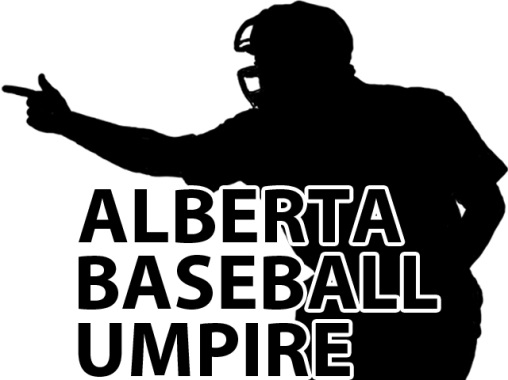 Level four and level five umpires must attend a level four/five clinic and pass a written examination each year.  In addition, level four and level five umpires must pass two field evaluations every year, and are personally responsible for arranging their evaluation with the Provincial Supervisor of Umpires.All officiating at Baseball Alberta League, Provincial Championships and Western Canada Championships shall take priority over all leagues, tournaments, and/or other playoff games.Baseball Alberta shall have the authority to suspend any umpire for misconduct or incompetence.  Any suspensions may be appealed to the Executive of the Board of Directors of Baseball Alberta in writing within 30 days.The Provincial Supervisor of Umpires or his designate shall make umpire assignments for all Baseball Alberta League games and Provincial Championships, as well as Western Canada Championships held within province and National Championships as designated by Baseball Canada .In League games & Provincial Championships the number of umpires required on the field is as specified in the table below.In Western Canada Championships, at least three certified umpires must be on the field, and at least one umpire MUST hold a valid National Certification (level 4-5), and one nationally certified umpire must be at the field at all times.When these arrangements are deemed impossible due to distance factor or lack of Baseball Alberta umpires in the general area, then the Provincial Supervisor must be notified.  The Provincial Supervisor or his designate may, after reviewing the circumstances, issue special instructions.Umpires are required to submit to Baseball Alberta and Incident Report on all ejections as well as other game incidents that they determine to need to be reported within 48 hours.No umpire shall participate in any playoff game, series, or tournament in which the umpire may be in a conflict of interest.  Any conflict of interest shall be reviewed by a committee of three, comprised of the Zone Director, Tournament Director, and Umpire Committee representative.  Should it be necessary to replace an umpire due to conflict; that replacement shall be determined by the Umpire Committee representative.Umpire SchedulingUmpires for all Baseball Alberta Provincial League games will be assigned through the Provincial Umpire Committee.  The Provincial Umpire Committee will be provided with all the schedules and will coordinate umpire assignments.  The Provincial Umpire Committee will make every effort to allocate local umpires, as long as properly certified umpires are available. If out-of-town umpires are assigned, the host site will receive that information prior to hosting so they can be prepared to pay mileage and/or accommodation for the umpire(s).  The host site is responsible for coordinating umpire accommodation, where necessary.Any team/host site that must cancel a game (other than weather reasons) must provide notice by 4 pm at least 2 days prior to the game or the team who is canceling will be charged full umpire game fees for the game scheduled.Umpire Fee’s & ExpensesMileage:  $0.40/kmGames commencing prior to 6 pm on non-holiday weekdays will incur a $15/umpire premium.For originally scheduled 9 inning games, there will be a $5/umpire premium.  This DOES NOT include extra-inning games that last 9 innings.All approved travel expense reports submitted as a result of travel taken on or after that date will be paid out at 40 cents/km.Door to Door Mileage – where travel is less than 25 km from door to game site, mileage will not be charged.  Where travel exceeds 25 km from door to game site, umpires will charge full return (door to door) mileage at the Baseball Alberta rate of 40 cents/km.  Umpires may by individual choice accept reduced mileage charge.  Any decision by an individual umpire will not set a precedent for any other umpire with respect to charging mileage.Any game/weekend completely rained out without notice prior to umpire arriving at field will result in host required to pay travel/mileage and 1/2 of one game fee per umpire to be paid by the host site.  Any rained out game(s) where the umpire was notified before leaving home will result in no money awarded to that umpire(s).For rescheduling/cancellation of games (not due to weather): Any host site that does not cancel umpires by 4 pm at least 2 days prior to scheduled game will be charged for umpire fees for one full game of umpires.Teams responsible for scheduling/rescheduling games must provide the game date/time/place to Baseball Alberta by 4 pm at least 4 working days prior to game.Umpires working a game that has started and is either suspended or cancelled part way through are paid full game fees.  Umpires completing a suspended game will be paid ½ game fees.If only one umpire shows up to umpire a game, that umpire will be paid 1.5 times the normal fee.  That umpire will have the option of requesting a non-certified volunteer to umpire the bases at a fee of $10/game.  If only one umpire shows up and is able to recruit/find a certified umpire to fill the missing spot, each umpire will receive the normal game fees.RULES OF PLAYOfficial & Approved BaseballsROML – “Exclusive Baseball for Baseball Alberta Provincial Tournaments”ROML – All Divisions / Senior & Midget*80CC / MLH – All Divisions   / Bantam or below65CC / BCAF – Peewee and BelowRawlings baseballs are required at all Baseball Alberta League games.*The Rawlings R100 baseball is still approved for all Baseball Alberta League play excluding the Provincial Championships.The Rawlings “ROML” baseball is recognized as the Official Baseball of Baseball Alberta and will be used at ALL Provincial Championships.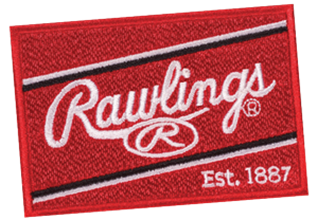 Bat RegulationsWhere aluminum bats are permitted, only approved “BBCOR” stamped aluminum bats in the Bantam and above categories will be permitted for use.Bat Regulation Chart:* Wood or wood composite onlyThe following bat rules were adopted by Baseball Canada in 2017:For 13U, 16U Girls, 21U Women and Senior Women National Championships, a max barrel of 2 3/4” with (i) a 1.15 BPF (Bat Performance Factor) or (ii) USA Baseball Model with BBCOR “wood like” BPF is permitted.  For the 13U National Championships using up to a minus 10-length/weight differential is permitted.  For 16U Girls, 21U Women and Senior Women National Championships using up to a minus 5 length/weight differential is permitted.USSSA 1.15 and USABB bats will be both approved for play under Baseball Canada rules for the 11U and under categories.  This allows for all previous & current 2 ¼”, 2 5/8” and 2 ¾” USSSA 1.15 certified bats to be used. USABB bats (with 2 ¾” barrels) may not be available here until 2018.All Post Provincial Championships (Western Canada Championships and Baseball Canada National Championships) for categories Bantam 'AAA' and above are wood or wood composite bat only Championships.The U17 Canada Cup Championship is a wood bat only championship.Bantam and Midget Girls are eligible to use up to a -5 bat with a barrel no more then 2 3/4 diameter. Girls using bats that are NOT -3 must have them clearly marked (colored tape around handle). Umpires must be notified of this bat prior to the game.Field of PlayDiamond must be prepared according to Baseball Canada distances/regulations (backstop distances not enforced for League play).Outfield fences are mandatory for Pee Wee ‘AAA’ and up (including all Bantam and Midget) for league play; outfield distances should be adequate according to Baseball Canada guidelines for league play; Provincial Championship host sites at Pee Wee Tier I will be determined based on adequate distances.Bases must either be permanent (or permanent/magnetic) bases or bases pegged down with two (2) spikes (due to safety)Mounds are mandatory for league play (regulation heights preferred, but not enforced) at Bantam and up as well as Pee Wee ‘AAA’ (all rounds) and Pee Wee ‘AA’ Tier I league play; mounds are highly recommended for all levels of play according to Baseball Canada guidelines.Regulation mounds are mandatory for all Provincial Championship play except for Mosquito ‘A’/’AA’ and Pee Wee ‘A’; mounds are highly recommended at all levels of play according to Baseball Canada guidelines.Dugout Assignments – Home team will occupy 3rd base dugout (except in case where a team is playing a double header and already occupies the opposing dugoutPre-Game Warm-Up – Home team will be allowed to take a 10-minute pre-game infield/outfield starting 30 minutes prior to game time; visiting team will be allowed to take a 10-minute infield/outfield starting 20 minutes prior to game time; if games are running late, the infield/outfield times may be adjusted or removed in order to complete all scheduled games (each team must receive the same opportunity for pre-game infield/outfield). Teams may not go beyond their allotted time for pre-game warm-up.Pre-Game Meeting – Meeting at home plate will occur 5 minutes prior to game time with umpires and coaching representative of each team; the line-up card presented to the Home Plate umpire will be considered official (any changes must be communicated to the Official Scorekeeper); each coach must provide an official copy of their line-up card to the umpire and to the opposing team (as well as to the official scorekeeper 15 minutes prior to game time). Any player deemed to be ineligible will be removed from the line-up card at the pre-game meeting and the offending coach will be reported to Baseball Alberta by the home plate umpire.General Rules for All DivisionsFailure to follow Baseball Alberta rules may result in a fine to be imposed with an amount determined based on the severity of the rules violation.Games must be played until one team wins (no ties)All games must be played and deemed complete in order to count the result (teams may not play one game for double points or flip a coin to determine winner)League Play – Regulation/Suspended games as per Official Rules of Baseball Provincial Championship PlayMosquito: Games will be deemed complete if the home team is leading after 5 ½ innings or either team is leading after 6 complete innings or game is complete based on the Mercy RulePee Wee, Bantam and Midget: Games will be deemed complete if the home team is leading after 6 ½ innings or either team is leading after 7 complete innings or game is complete based on the Mercy RuleGames not complete (due to weather/darkness) must be suspended from the point of stoppage and then re-started from that point at the next possible timeForfeits will result in the following scores:Mosquito: 6 – 0 score with winning team being awarded win, 15 offensive outs and 18 defensive outsPee Wee, Bantam and Midget: 7 – 0 score with winnings team being awarded win, 18 offensive outs and 21 defensive outsAt the ‘AA’ Level, additional tiers beyond Tier IV may be utilized for Provincials if Baseball Alberta deems it necessary.Any game (except Midget ‘AAA’/’AA’) where less than 9 players are at the diamond within 15 minutes past the designated start of the game will result in 7-0 forfeit (unless determined to be a scheduling error or team has communicated an acceptable situation to the host/home team); if 7 or 8 players are present, the game will still be played as an exhibition (pitch counts will still count in daily/weekly total); the opposing coach will have the option to loan that team a player(s) to play the game but that player(s) may not pitch. A courtesy runner may be used for catchers when they are on base with 2 outs in an inning for all regular season league games except at Midget AAA.  The courtesy runner must be a player who is not already in the lineup, except during Unlimited Substitution where the player may be the “last out” of the offensive team.  The courtesy runner rule is not permitted for use during any Provincial Championship.Extra-Inning Game Procedure – Pee Wee to Midget CategoriesIf the game is tied at the completion of regulation (7 innings), the following procedures will be implemented during extra innings:  Each team will begin the extra inning (and any subsequent necessary extra innings) with a base runner on first and second, no outs. (See example below to confirm who is on first and second)The batting order of the extra inning or any subsequent innings will be determined by how the previous inning ended. (see example below to confirm who is at bat)The traditional system of the visiting team hitting in the top of the inning and the home team hitting in the bottom of the inning will remain in effect until a winner is determined.Example:If the last regulation inning ends with the #6 hitter having the last plate appearance, then the extra inning begins with the #7 hitter at bat, and the #5 hitter at second base and the #6 hitter at first base.With the exception of beginning the inning with runners on first and second base with no one out, all other League Rules and Baseball Canada rules will remain in effect during extra innings required to determine a winner.*This rule will be applied to all Baseball Alberta League Games and the Round Robin portion of the Provincial Championships.Force Play Slide RuleThe intent of the force-play-slide rule is to ensure the safety of all players. This is a safety and an interference rule. Whether the defense could have completed the double play has no bearing on the applicability of this rule. This rule pertains to a force-play situation at any base, regardless of the number of outs.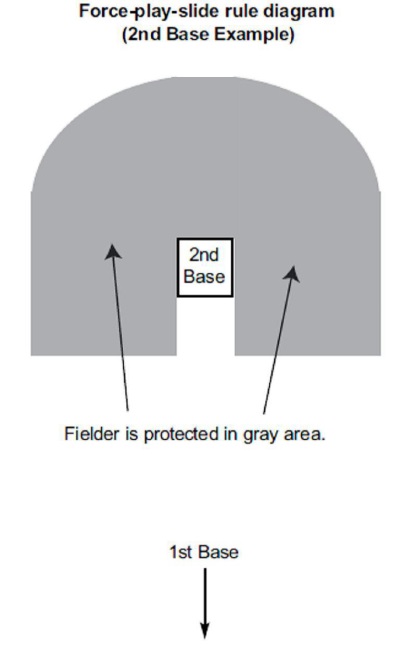 On any force play, the runner must slide on the ground before the base and in a direct line between the two bases.Exception – A runner need not slide directly into a base as long as the runner slides or runs in a direction away from the fielder to avoid making contact or altering the play of the fielder. Interference shall not be called.“On the ground” means either a head-first slide or a slide with one leg and buttock on the ground before the base.“Directly into a base” means the runner’s entire body (feet, legs, trunk and arms) must stay in a straight line between the bases.Contact with a fielder is legal and interference shall not be called if the runner makes a legal slide directly to the base and in the baseline extended (see diagram).Approved Ruling – If contact occurs on top of the base as a result of a “pop-up” slide, this contact is legal.Actions by a runner are illegal and interference shall be called if:The runner slides or runs out of the base line in the direction of the fielder and alters the play of a fielder (with or without contact);The runner uses a rolling or cross-body slide and either makes contact with or alters the play of a fielder;The runner’s raised leg makes contact higher than the fielder’s knee when in a standing position;The runner slashes or kicks the fielder with either leg; orThe runner illegally slides toward or contacts the fielder even if the fielder makes no attempt to throw to complete a play.PENALTY for 1-5With less than two outs, the batter-runner, as well as the interfering runner, shall be declared out and no other runner(s) shall advance.With two outs, the interfering runner shall be declared out and no other runner(s) shall advance.If the runner’s slide or collision is flagrant, the runner shall be ejected from the contest.Approved Ruling – If the bases are loaded with no outs, a double-play attempt is made, and interference is called, all other runners must return to their original bases.Note: On a force play, with a two-man umpiring system, if the plate umpire does not have a potential play at the plate, he should move toward the base to observe the runner going into second or third base. In this situation, the base umpire must follow the throw and may not see the true effect of the lead runner’s action.Extra-Hitter (EH) RuleLeague Play:Applicable in ALL rounds (where unlimited substitution is not applicable) up to and including the Provincial Championships, except for the Midget AAA Provincial Championships.An Extra-Hitter (EH) may be placed on the lineup card (a 10th hitter in the batting order; can be placed anywhere in batting order) as a way to get more athletes at-bats throughout the game.  This rule is optional for both teams prior to each game and DOES NOT have to be used by both teams during a game.This rule may be used in any Baseball Alberta League game that is not already hitting everyone on the lineup card.Each team has the option to use an extra hitter (EH) and bat ten (10) players. The EH must be marked on the line-up at the start of the game and must be used for the entire game.The EH may be interchanged with any other position during the game and can be changed multiple times (for example, the SS could become the EH and the EH become the SS).At the 15U (Bantam) AAA and 18U (Midget) level a team may elect to use an EH and a DH. These rules are completely separate.In the event that a player is injured or ejected and no substitute is available, the team may remove the EH from the lineup and proceed for the remainder of the game with a nine player lineup.  Any further loss of players would result in a forfeit.Participation RuleDivisions Affected:Pee Wee AA, Pee Wee AAA, Bantam AA and Bantam AAAParticipation Rule – This rule will be applied during all rounds leading up to but not including Provincial Championships.All players who are listed on the official lineup card will play a defensive position for 3 of his team’s defensive outs and receive 1 plate appearance.  Exceptions:  	Starting pitchers will not be subjected to this rule. In rounds where the Designated Hitter is allowed, a Designated Hitter is not required to play a defensive position during 3 of his team’s defensive outs provided he receives 3 plate appearances through the course of the game.When a team is scheduled to play 2 games in one day, the scheduled starting pitcher for the second game of the day is not subject to this participation rule during the first game.  If this is the coach’s intention, he should make note of that to the umpire and opposing coach prior to the first game.  Any Pee Wee pitcher who throws more than 64 pitches will not be subjected to this participation rule during a second game on the same day. Any Bantam pitcher who throws more than 74 pitches will not be subjected to this participation rule during the second game on the same day.  It is understood that circumstances will sometimes inhibit coaches from being able to adhere to this rule, eg. 10 run mercy rule shortened games, rain shortened games.  Score sheets will not be submitted to Baseball Alberta to determine coaches’ adherence to this participation rule.  Baseball Alberta will rely on the professionalism and ethics of its coaches to adhere to this rule.  Baseball Alberta encourages opposition coaches as well as outside observers to report cases of non-compliance.Any coach or team who is found to have deliberately failed to comply with this rule will be subject to sanctions according to Baseball Alberta’s Discipline Policy.Limited Re-Entry Substitution Examples:Player A starts the game in right field and batting 3rd in the batting order.  In the 4th inning, Player B replaces Player A in right field and is now hitting 3rd in the batting order.  In the 6th inning, Player A re-enters the game in right field for Player B and returns to the 3rd spot in the batting order.  Player B is no longer eligible to return to the game.Player A starts the game at shortstop and batting 3rd in the batting order.  In the 2nd inning, Player B replaces Player A in the batting order but is playing right field; Player C is now at shortstop.  In the 5th inning, Player A re-enters the game and replaces Player B in the batting order and returns to playing shortstop.  Player C moves to right field.  Player B is no longer eligible to return to the game.Player A starts the game as the pitcher and is batting 9th in the batting order.  In the 4th inning, Player B comes into the game to pitch and replaces Player A in the batting order.  In the 6th inning, Player A re-enters the game for Player B but moves to shortstop.  Player C who was the shortstop is now pitching.  Player A remains at 9th in the batting order and Player B is no longer eligible to return to the game.Player A starts the game as pitcher and is batting 9th in the batting order.  Player C starts the game at shortstop and is batting 5th in the batting order.  In the 4th inning, Player B come into the game to pitch; Player A moves from pitcher to shortstop; Player C is removed from the game.  Player B has replaced Player C and is now batting 5th in the batting order, Player A remains batting 9th in the batting order.  In the 6th inning, Player C re-enters the game for Player B to pitch; Player C is now batting 5th in the batting order; Player B is no longer eligible to return.Pitch Counts & Violation PoliciesDefinitions and Terms Specific to Pitch Count Policy and pitching rules for the 2016 Season:Any player on the team is eligible to pitch, and there are no restrictions to the number of pitchers a manager may use in a game.Pitchers shall be permitted to have 2 appearances in the same calendar day.  If a pitcher requires a rest following 1st appearance, they cannot return in the same calendar day (see examples below).Pitcher cannot pitch 3 consecutive days unless a pitcher’s first 2 days combined does not exceed:Mosquito – 20 league/25 provincialsPee Wee – 25 league/30 provincialsBantam Boys/Girls – 30 league/35 provincialsMidget – 30 league/40 provincialsIf a pitcher’s Day 1 + Day 2 exceed the figure above for their division, they require rest as defined in the pitch count chart.  Pitcher’s cannot pitch 4 consecutive days. (See examples below)A pitcher who has pitched on 2 consecutive days and whose total exceeds the low category maximum allowance will not be able to pitch again on the second day.Pitchers and managers shall follow the following guidelines for the Baseball Alberta Provincial League:The official scorekeeper will calculate the total pitches thrown for that calendar day and determine the required rest starting the next calendar day.  Athletes must not exceed the maximum pitch count total for that day.NEW FOR 2018 - Once a player assumes the position of pitcher, they cannot catch for the remainder of the game.NEW FOR 2018 - If a player pitches in the first game of the day and is eligible to pitch again in the same day, he may pitch or catch in the second game, but not both.Pitchers will be permitted to finish the batter if the maximum pitch limit has been reached.Intentional Walks will be included in Pitch Count totals.Required Rest shall be defined in “Days” starting at 12:01am and ending at 11:59pm of the next calendar day.If a game continues past 12:01am, those pitches are counted as if the pitched prior to midnight.  If a game is suspended, when it resumes it is defined as a different day.A pitcher who is removed from the mound during a game shall not be permitted to return to pitch in the same game, even if the pitcher is retained in the game at another position.Baseball Alberta Specific RulesThe scorekeeper will inform the umpire of the pitch count when a count is nearing the end of a pitcher’s daily limits. The umpire will then notify the team manager or coach of the pitcher’s team so that an opportunity for assignment correction may be immediately affected.The Official League Regular Season final weekend will be defined as the weekend prior to the scheduled Provincial Championship at each competition level. No Breaking Balls shall be permitted at the Mosquito and Pee Wee divisions – if a coach feels that the opposing team’s pitchers are throwing breaking balls the umpire will be notified and if deemed necessary a note will be placed in the game report.  The Baseball Alberta office will investigate and follow the same procedure used for pitch count violations.A Breaking Ball shall be defined as any pitch where the hand is pronated, supinated, turned or snapped in a fashion where the baseball rotates in a side to side, forward spinning or with unnatural action that is not consistent with the pitchers natural fastball rotation.Change-Ups and off speed pitches where the baseball rotates in a similar fashion to a fastball will be permitted at all levels and should be observed by the umpire prior to an appearance during warm-up.Pitcher Warm-Up Rule can be utilized by all divisions (only during limited substitution) – A position player that is scheduled to pitch may exit the game to warm-up and re-enter with the intent of throwing the first pitch of the next defensive inning.  The substitute player will not lose eligibility unless the pitcher does not begin the inning following the warm-up period and will then be considered active.  The pitcher would then lose playing eligibility in the game.  The substitute player must not have previously been in the game.Pitch Count ExamplesTwo appearances in the same dayExample 1:Game 1: In a Bantam game, John throws 29 pitches which is in the LOW category allowing him to pitch again in the same day. Game 2: John may pitch in Game 2 of on the same day, but may not start a new batter after 61 pitches are thrown in this game taking his total to the maximum allowed 90 pitches for one day.  Now, John must rest the required 4 days as defined by the rule.Example 2:Game 1: In a Bantam game, John records 31 pitches in the first game Saturday morning which is in the MEDIUM LOW category.  Therefore, he is required to take one day of rest beginning at midnight Saturday and he is unavailable to pitch Sunday. Any pitcher exceeding the maximum number of pitches in the LOW category will not be able to pitch in a second game that day and must rest for the number of days required for the category of pitches thrown.Pitching three days in a rowExample 1:Day 1: In a Pee Wee game, Bill throws 12 pitches and does not record any more pitches on day 1Day 2: Bill throws 12 pitches for a total of 24 pitches in two consecutive days which is under the LOW category maximum allowanceDay 3: Bill may now throw a third consecutive day and up to the maximum pitches allow for one day.  In the Pee Wee category Bill could throw a maximum of 80 pitches on the third day. Example 2:Day 1: In a Pee Wee game, Bill throws 12 pitches and does not record any more pitches on day 1Day 2: Bill throws 14 pitches for a total of 26 pitches in two consecutive days which is above the LOW category maximum allowance.  Bill will now be required to take one (1) day rest as defined in the pitch count chart.Pitching and catching in the same dayExample 1:In the first Peewee game of the day, John starts the game a shortstop and then enters the game as a pitcher in the 4th inning and throws 24 pitches. He cannot move to the catching position for this game.  In the second game of the day, John is eligible to pitch or catch, but not both, because his pitch count from the first game was in the LOW category.  Assuming John pitches in the second game, John may not start a new batter after 56 pitches are thrown in this game taking his total to the maximum allowed 80 pitches for one day.  Now, John must rest the required 4 days from pitching as defined by the rule.Example 2:In the first Peewee game of the day, John starts the game a catcher and then enters the game as a pitcher in the 4th inning and throws 34 pitches. He cannot move to the catching position for this game or any game later in the day.  John is also ineligible to pitch in the second game of the day and any games the following day because his pitch count was in the MEDIUM-LOW category.Pitch Count Violation PoliciesHead Coaches or Team Managers will be responsible for adhering to the Pitch Count policy.  If an infraction occurs, then the following will occur as a result of non-compliance.  The policies will be inclusive of one calendar season.1st Infraction – A written warning will be issued to Head Coach or Team Manager2nd Infraction – A 1 game suspension will be issued to the Head Coach or Team Manager3rd Infraction – A 3 game suspension will be issued to the Head Coach or Team Manager4th Infraction – A minimum 5 game suspension and “Prohibited Indefinitely Status” will be issued to the Head Coach or Team ManagerThe violation of any pitching rules may result in forfeiture of game in which the violation occurred.  When the use of a pitcher who is ineligible or about to become ineligible is evident, scorekeepers or other officials MUST notify the team manager or coach of the offending team so that an opportunity for assignment correction may be immediately affected. Baseball Alberta will have the option to increase suspension time based on the violation and the coach must be reinstated with written approval from Baseball Alberta.  A subsequent fine may also be incurred along with follow up re-certification.Pitch Count Hearing Policy – At any point in the process a suspended or fined manager or coach may request a hearing involving Baseball Alberta; a $100.00 cost will be incurredAppeal Policy – At any point in the process a suspended or fined manager or coach may appeal a decision.  A $200.00 cost will be incurred if the decision is upheld.Provincial Championship Pitch Count Violation ProcedureScorekeepers and coaches must identify any potential infraction before that infraction occurs.  No protest will be heard after the fact.
Any infraction that is identified after it occurs will result in the removal of the player from the pitching position and no protest or forfeiture will occur. Posting/Updating of Pitch Count totals (Poster Boards) should be displayed at all diamonds being used during Provincial Championship tournament.<<<<<insert age category rules here >>>>>>>>>>>>>>>>>>>>>>>ProtestsA decision based on an umpire’s judgment shall offer no basis for protest.The Home and Visiting Team must each assign two Protest Committee members to decide on protests in Provincial League games.  In order for a protest to be lodged, the protesting team must notify the umpire of the request to protest the decision/call before the next pitch, play, or attempted play.  If the umpire agrees the protest is legal, the protesting team must provide $100 in cash to the Official Scorekeeper to officially launch the protest.  The Protest Committee (4 members) will then be summoned and will hear the protest.  The Committee will remove themselves from the area of play to discuss the protest and make a decision (through a majority vote) utilizing the rules of play for Baseball Canada/Baseball Alberta. If the Committee cannot reach a majority vote on the protest, the Official Scorekeeper will then put all 4 names and their vote on separate pieces of paper and place in a hat, drawing out 3 names.  The majority of the votes will then be decided by those 3 names drawn and will be accepted as the Protest Committee decision. If the protest is upheld (protesting team wins the protest), the protesting team will be given their $100 cash back and the game will resume from the point of stoppage with the new decision taking effect.If the protest is not upheld (protesting team loses the protest), the $100 will be sent into Baseball Alberta with a copy of the protest report and the game will resume from the point of the stoppage. The Protest Committee must then ensure that the Protest Report is completed and left with the Official Scorekeeper (to be sent in by the Hosting Coordinator with the Game Summary Report to Baseball Alberta).Protest Committee members should be objective individuals with good knowledge of the game of baseball.PROTESTS – Provincial ChampionshipsThe host site shall appoint at least two members to the Protest Committee.  The Tournament Director and two members shall deal with all protests and disputes arising in a playoff and their ruling shall be final and binding.The Umpire and the Tournament Director in attendance shall be notified, at the time of alleged infraction, that a protest is being lodged.A decision based on an umpire’s judgment shall offer no basis for protest.In reaching its decision on any legitimate protest, the Protest Committee shall meet immediately with the game umpires and the team managers involved in the dispute, with the game remaining in a state of suspension until a decision is made.No protest shall be considered by this committee unless the prescribed fee of $100 has been paid in cash.  This fee shall be returned if the protest is upheld.Any member of the Board of Directors involved in a protest shall be disqualified from voting on the protest.DISCIPLINARY GUIDELINESGame Ejections & Incident ReportsEach game ejection (players, coaches and fans) will be tracked through Game Summary Reports filled out by the Official Scorekeeper and followed up through Incident Reports provided by the umpire.  All reports will be sent to Baseball Alberta and will be filed and tracked for the entire season.  While most individual ejections will not result in more disciplinary action, some incidents or groups of incidents may result in further action.  Baseball Alberta Disciplinary Guidelines are available on the Baseball Alberta website.Other PenaltiesThese are other infractions and resulting penalties/discipline that may occur within the Baseball Alberta League.  All infractions are subject to a review by the Baseball Alberta Discipline Committee.Not Showing for a Scheduled League/Provincial Championship Game(Without notice; or walking off the field during a game; or withdrawal from play by a team official)Automatic team suspension pending Baseball Alberta reviewPossible fine as determined by the Board of DirectorsNote: Failure to complete league scheduled games could result in the suspension of the team for Provincial Championship play at the discretion of Baseball Alberta.Cancellation of a Scheduled League Game(Non-weather related with less than 2 days’ notice)Automatic team suspension pending Baseball Alberta ReviewPossible fine as determined by the Board of DirectorsNote: Failure to complete league scheduled games could result in the suspension of the team for Provincial Championship play at the discretion of Baseball Alberta.Refusal to Travel to a Scheduled League/Provincial Championship Game1st Offense – Forfeit loss assigned to team and five (5) game suspension of Head Coach.2nd Offense – Team Suspended from play for the remainder of the season; Head Coach suspended for the following season.Note: Failure to complete league scheduled games could result in the suspension of the team for Provincial Championship play at the discretion of Baseball Alberta.Refusal by a Team(s) to Play/Make-Up a Scheduled Game1st Offense – Forfeit loss assigned to team and five (5) game suspension of Head Coach.2nd Offense – Head Coach suspended for the remainder of the season; Team suspended for three (3) games.3rd Offense – Team suspended from play for the remainder of the season.Note: Failure to complete league scheduled games could result in the suspension of the team for Provincial Championship play at the discretion of Baseball Alberta.Team Removing Themselves from the Remainder of the ScheduleBased on a review by the Baseball Alberta Discipline Committee & review of team/individual suspensions by Baseball Alberta.Not Using Rawlings Baseballs for Provincial ChampionshipsBased on a review by the Baseball Alberta Discipline Committee.Failure to be Present at the Opening Ceremonies of the Provincial Championship (without approval)Based on a review by the Baseball Alberta Discipline CommitteeNot Submitting Required Game InformationGame Summary Reports and Weekly Pitching Reports – Mosquito to Midget from Host Game(s) by Deadline (Noon on the next business day after the game(s) were played)Baseball Alberta Office will request the paperwork with an assigned deadline.After deadline has passed; a $100 fine will be issued per occurrence.Playing an Illegal/Ineligible PlayerPlease note that Baseball Alberta is providing options for teams through use of Affiliate Players and Replacement Players to ensure teams have enough players to field a team. Also, teams who are short will not be sanctioned past their 7-0 forfeit loss in order to keep kids playing the game as long as they show up to play. Dishonesty and cheating will not be tolerated.1st Occurrence – Forfeit Loss Assigned to team in Question and Three (3) Game Suspension of Head Coach as Listed on Approved Roster2nd Occurrence – Forfeit Loss Assigned to Team in Question, Ten (10) Game Suspension of Head Coach Listed on Approved Roster3rd Occurrence – One Year Suspension of Head Coach and Suspension of Team for Remainder of SeasonPlayer and/or Coach Who Quits or is Suspended from a TeamPlayer and/or Coach will be deemed ineligible for the remainder of the season (or until suspension is lifted) – will not be eligible to be added to any roster (including Western/National Championship roster), will not be available as an Affiliate Player and will not be eligible for pick-up for Provincial Championship playPlayer and/or Coach Conduct Towards UmpiresAutomatic review of incidents by Baseball Alberta.  Any discipline administered as per Baseball Alberta suspension guidelines.PROVINCIAL CHAMPIONSHIPSChampionship FormatBaseball Alberta will pay all umpire travel and accommodation expenses for all Provincial Championships.  All teams (including host) at Provincial Championships will be responsible for paying for half of the umpire game fees in games which they participate in.  If a 3 man umpire system is used, then each team will be responsible for 1 ½ umpire game fees per game played. For the Pee Wee and Bantam ‘AAA’ Divisions the top 4, 5, 6 or 8 teams (dependent on number of teams registered) will compete at the Provincial Championship.  The Midget ‘AAA’ Provincial Championship will be determined by the number of teams registered.  The number of teams in the Tier I Provincial Championship and the Tier II Provincial Championship is dependent on the amount of teams registered in that division/category; see League Objectives.  The ‘AAA’ Provincial Championships will be held August 3rd – 5th for Pee Wee, Bantam & Midget.For the ‘AA’ Divisions, depending on the number of teams in each tier Provincial Championships will consist of 4, 5, 6, or 8 teams.  ‘AA’ Provincials will be played on the following weekends;July 27th – 29th, 2018 – Mosquito, Pee Wee, Bantam, Midget AA Tier IV, V, VIAugust 4th – 6th, 2018 – Mosquito, Pee Wee, Bantam, Midget ‘AA’ Tier I, II, IIIFor the ‘A’ Divisions, the top team(s) from each region of play plus the designated host will play in the ‘A’ Provincial Championship to be held July 20th – 22nd, 2018.Any team that fails to appear at any Baseball Alberta Provincial tournament game will be removed from the tournament, forfeit all games (even games already completed).  Baseball Alberta reserves the right to enforce this decision based on the circumstances surrounding the reasons for missing the game. Any team that fails to be present at the Opening Ceremonies at any Provincial Championship without approval from the Host Committee and Baseball Alberta may be subject to additional discipline upon review by Baseball Alberta.Four-team Championships will be a round robin with top 2 teams playing in the final. If the first place team is undefeated after the round robin portion of the Championship, that team must be beaten twice (‘AAA’ only).Five-team Championship draws will be a Round Robin format, schedule will be based on distances from host site.  Each team is guaranteed 4 games; the top two teams after Round Robin will compete in the Championship game if there are no tiebreakers.  If the first place team is undefeated after the round robin portion of the Championship, that team must be beaten twice (‘AAA’ only).Six-team Championship draws will utilize two pools based on final rankings with a round robin in each pool and cross-over semi-finals. Winners of the semi-finals will play in the Provincial Championship game. Each team will be guaranteed 3 games in the Provincial Championship weekends (3rd place teams in the six-team Championships will play a consolation game unless both teams are involved in a tiebreaker game). Monday will be utilized in case of poor weather.Eight-team Championship draws require two diamonds.  There will be two pools based on final rankings (Pool A – 1st, 4th, 5th and 8th seeds; Pool B – 2nd, 3rd, 6th and 7th seeds).  After Round Robin play within each pool, the semi-finals will consist of the 1st place team out of Pool A will play the 2nd place team out of Pool B while the second place team out of pool A will play 1st place team in Pool B.  Winners of the semi-final compete in the Championship game. Championship tournaments of more than 8 teams will require 2 diamonds and will be seeded and scheduled by Baseball Alberta using National Championship guidelinesIf a host center wishes to change the provincial championship draw for any reason (opening ceremonies, etc), request must be submitted in writing to the Baseball Alberta office before July 15th.Admission Fees for Provincial Championships – No admission fees are permitted without written permission from Baseball Alberta.Best Practice – Provincial Championship Umpire PaymentsHost site should collect all Round Robin umpire game fees from each team at the pre-tournament meeting.  All teams should pay the exact same amount for umpire game fees for the Round Robin portion of the tournament.  Below is an example of the best practice for host sites to collect the correct payment from each team for a 5 team Provincial Championship at the Pee Wee level;There are a total of 10 round robin games in a 5 team Provincial Championship, 3 of which have game times that start before 6pm on a weekday which must include the $15/umpire premium.3 Round Robin games that begin before 6pm on weekday - $55/umpire x 2 umpires x 3 games = $330.00
7 Round Robin games at the regular umpire rate of $40/umpire - $40/umpire x 2 umpires x 7 games = $560.00Total Umpire game fees for the Round Robin is $890.00, divide the total round robin game fees by the 5 participating teams.  In this particular tournament each team would pay the host site $178.00 to cover each team’s Round Robin games.Teams that move onto tiebreaker games, semi-finals and the championship would then need to pay for one umpire game fee for every game they participate in after the Round Robin portion of the schedule is complete.*All umpire travel and accommodations for Provincial Championships are paid by Baseball Alberta.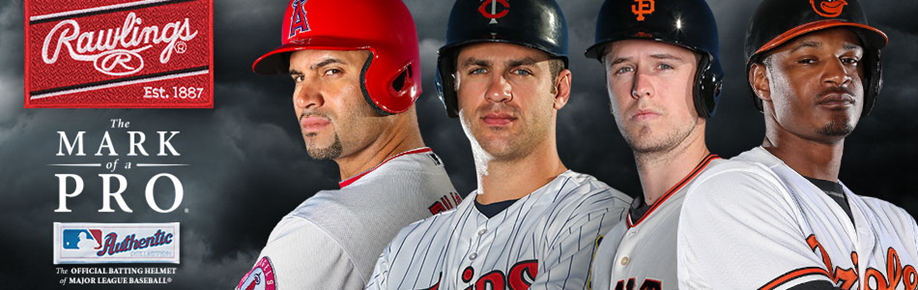 4 Team Provincial Championships(All Teams to be Ranked Based on Results)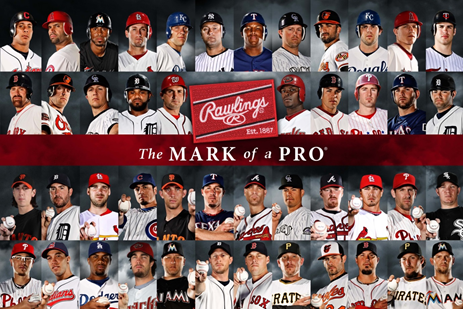 5 Team Provincial Championships(Teams to be Placed According to Distance Away from Host; Team A being closest to Host, Team D being furthest)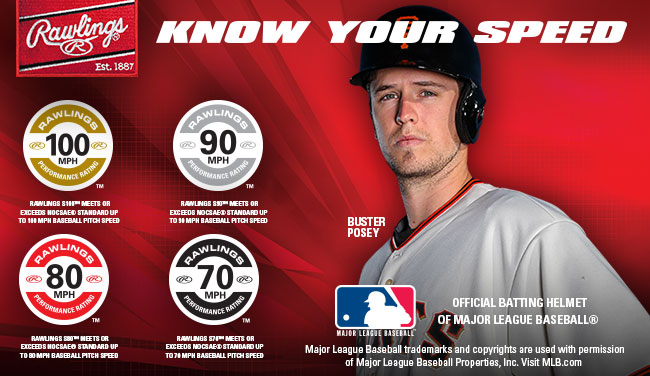 6 Team Provincial Championships(All Teams to be Ranked Based on Results)8 Team Provincial Championships(All Teams to be Ranked Based on Results)Championship Host Application & RequirementsTeams wishing to apply to host a Provincial Championship must submit a completed Championship Host Application.Each host site must be able to provide one regulation diamond with appropriate field dimensions (outfield fences, backstop and mounds) for that Category/Division of play (or two diamonds if hosting an eight-team or larger tournament).All teams (including host) at Provincial Championships will be responsible for paying for half of the umpire game fees in games which they participate in.  If a 3 man umpire system is used then each team will be responsible for 1 ½ umpire game fees per game played. The umpire travel and accommodation expenses will be covered by Baseball Alberta.THE HOST TEAM WILL BE RESPONSIBLE FOR PROVIDING THE FOLLOWING:Assigning a Host Chairperson that will be responsible for organization of the event and all off-field activities during the weekend of play.Diamond(s) of proper size for the category involved (fenced with mounds; mounds not mandatory for Mosquito/Pee Wee Community only); proper preparation/maintenance/lining of diamonds prior to each game and effort to keep field playable if it rains.Covered dugouts (may use tarps).Official Program with approved front cover (with Baseball Alberta logo) (Optional).List of available accommodations to be provided to traveling teams (host hotels, camping, etc.). Availability of restaurants in the immediate vicinity provided to visiting teams/officials.Concession provided at the diamond.Official Scorekeepers to be assigned for each game.Providing 3 non-team members to sit on Protest Committee (with appropriate knowledge of Baseball Alberta rules).Washrooms available for players, officials and the public.Change room or trailer for umpires.Meeting room for pre-tournament meeting (Optional).Opening Ceremonies (Optional).Any Additional Liability Insurance for Concession/Food Sales (All Divisions and Events).Liquor License and Liability Insurance for Beer Garden (only allowed at Junior/Senior/Twilite).Obtaining Any Required Gaming/Raffle Licenses for 50/50 and/or Raffles utilized for fundraising.Providing Access to Water (or providing water to Teams/Officials).Providing an Emergency Plan (to be included in Host Package).Ensuring Team Photographs are taken (for all teams) and submitted to Baseball Alberta by August 31.Awards Ceremony at Conclusion of Championship.THE HOST TEAM SHOULD/MAY PROVIDE THE FOLLOWING:Second diamond available for practice or games, if necessary.Banquet, barbeque or some other function provided for players, coaches and dignitaries. Championship t-shirt sales and Championship Photography (with Baseball Alberta logo).Media coverage/announcing games.Additional Individual/Team Awards.Water for teams, umpires and volunteers.BASEBALL ALBERTA WILL BE RESPONSIBLE FOR PROVIDING THE FOLLOWING:Gold and Silver Medals.Minimum 3 Dozen Official Baseballs of Baseball Alberta (Rawlings) – amount based on number of teams.Tournament Support (tiebreakers, protests, etc.). Assigning Umpires. Baseball Alberta will pay all umpire travel and accommodation expenses for all Provincial Championships.Championship MVP Awards (as available based on Baseball Alberta sponsorship).Championship Trophy.Support to the Host Chairperson via telephone.PROPOSED HOSTING REGIONS It is an objective of Baseball Alberta to rotate Championships throughout the Province from year to year in order to balance the numbers of events for umpiring as well as for opportunity for communities to host and promote baseball in all areas of the Province.  If no host is available or applies out of that region, then Baseball Alberta will have the right to either recruit another host site in that region or award the host site to another team who applied for the hosting opportunity.Pick-Up Players (Draft)Pick-Up Players are only permitted in the Pee Wee, Bantam and Midget ‘AA’ Divisions.The intent of the player draft is to ensure that teams have enough players on their roster to be able to compete in the three day Provincial Championship tournaments.GuidelinesPickups can come from anywhere in the province Pickup players must be previously registered as of June 1st in the current playing year with Baseball Alberta and cannot be from a higher category of play.Only players playing in Baseball Alberta leagues (House League, ‘A’, ‘AA’ and ‘AAA’) are eligible for teams to use as pick-ups for Provincials/Westerns/NationalsThe category or division of play shall be determined by the team with which a player registers.For a player who does not register with a team, his individual player registration will determine his age category.A player on a suspended team shall remain eligible for pickup.NEW FOR 2018:  ‘AA’ teams are able to select pickup players only from the ‘A’ or house league level of play.  Teams will no longer be able to select players at the same division from lower Tiers of league play.There will only two pickups per team.  A team will be allowed the following pick-ups, if as of June 1st a team has registered:18 players – No pick-ups17 players – 1 pick-up16 or less players – 2 pick-upsPickups would only be done on rotational draft basis as per the following:	5 TEAM DRAFTFirst			No. 1 Team		Sixth		No. 5 TeamSecond			No. 2 Team		Seventh		No. 4 TeamThird			No. 3 Team		Eighth		No. 3 TeamFourth			No. 4 Team		Ninth		No. 2 TeamFifth			No. 5 Team		Tenth		No. 1 TeamAll players must be contacted prior to being submitted on the draft form.At no time will any team be allowed to choose pickups from any other team still in competition (unless at the discretion of the Registrar).Pick-up draft lists for ‘AA’ Tier III/IV/V teams are due into the Baseball Alberta on the Tuesday prior to the required Provincial Championship.  The Tier III Draft will occur at Noon on Wednesday with the Tier IV pick-up draft occurring immediately following. Pick-up draft lists for ‘AA’ Tier I/II teams are due into the Baseball Alberta on the Tuesday prior to the required Provincial Championship.  Pick-up draft for Tier I will occur at Noon on Wednesday with the Tier II pick-up draft occurring immediately following.  No pick-ups for Mosquito Provincial Championships.All coaches who place a player on their draft list must speak directly to that player’s parents (unless 18 years of age) to ensure that player is interested and available.  Any player who refuses to be placed on a draft list must be informed that if they refuse to be drafted by any team, they will be deemed unavailable for the draft.  Any team whose draft selection refuses to play after the draft has been completed will be given the opportunity to pick up another available player from their original draft list with the approval of the Registrar.  First round draft selections will be made by selecting the top player available on each team’s draft list, starting with the top ranked team and proceeding down to the bottom ranked team in that Provincial Championship.  The second round of draft selections will again be made by selecting the top player available on each team’s draft list, starting with the bottom ranked team and proceeding up to the top ranked team.POST-PROVINCIAL CHAMPIONSHIPSTeam RostersAll Pee Wee, Bantam, and Midget ‘AAA’ teams must agree to and sign the Baseball Alberta Travel Agreement provided to them before they will be permitted to attend any Western Canada Baseball Association (WCBA) Tournament or Baseball Canada National Championship.All ‘A’ and ‘AA’ players are eligible to be added to the WCBA (AA or AAA) or Baseball Canada National Championship rosters.  Performance players are only eligible to be added to a WCBA Championship AAA roster or a Baseball Canada National Championship roster.  A player may play at both the AA WCBA Championship and either the AAA WCBA Championship or the Baseball Canada National Championship.All players on Baseball Canada National Championships or Western Canada Baseball Association Championships rosters must have been registered with Baseball Alberta by June of the current playing year and must have participated in the Baseball Alberta system.Pick-Up Process for Post Provincial Play (‘AAA’ events only) – In situations where 3 Alberta representatives compete in Post Provincial play in the same division, the following order of pick-ups will occur;National Representative will have first selection of pick-ups.  Players listed on a the original roster of teams proceeding to WCBA AAA Championships may be released by their head coach in order for that player to be picked up for play at the National Championship; The team finishing second at the Provincial Championship will have second selection of pick-ups and will compete at WCBA AAA Championship; The team finishing in third will then have third selection of pick-ups and will also compete in the WCBA AAA Championship.  Teams are NOT permitted to contact potential pick-ups until championship roster deadlines have passed based on ranking.  Championship rosters are due into the Baseball Alberta office by the following dates;PW WCBA AA – August 10th PW WCBA AAA Roster #1 – August 10th by noonPW WCBA AAA Roster #2 – August 10th by 3pmPW National Roster – August 10thBantam WCBA AA – August 10th Bantam National Roster - August 10th Bantam WCBA AAA  – August 10th Midget WCBA AA – August 10th Midget National Roster – August 9thMidget WCBA AAA Roster – August 10thJunior WCBA AAA Roster – August 7th  Senior WCBA AA Roster – n/a Senior National Roster – August 10th The Baseball Canada National Championship representative team will have first selection of pick-ups with names to be submitted to Baseball Alberta at least 10 days prior to the beginning of the tournament.  Pick-ups (not preparing for a WCBA AA Championship) may join the representative team on or after Monday, August 6th, 2018.  The Baseball Canada National Championship Roster (18 players, 4 Coaches and 1 Trainer maximum; 4th Coach and Trainer at team expense) must be completed and submitted to Baseball Alberta at least 10 days prior to the beginning of the tournament.Players advancing to inter-provincial competition must abide by CFAB rules.  A player must be a resident of the province which he is playing for, or become a resident of that province on or before June 1st of the current playing year.  A player must be a Canadian citizen or have landed immigrant status.A player listed on the original roster of a team proceeding to the WCBA AAA Championships may be released by their team’s head coach in order to allow that player to be picked up for play at the National Championship.  A player who is picked up by the WCBA AAA representative team(s) for Provincial Championships will be available for selection to the National Championship roster (does not need coach’s approval/release).Baseball Alberta will assign a Chef de Mission to represent Baseball Alberta’s representative teams at the Baseball Canada National Championships.  The Chef de Mission will be the official liaison between Championship officials and the team, ensuring that Baseball Alberta is properly represented.  The team may also have a Team Manager who manages the off-field aspects of the team (travel, accommodation, meals, etc.).Baseball Alberta shall appoint a Team Manager/Chef de Mission to accompany the team to the WCBA Championships. Each coach listed on a AAA Roster of Peewee, Bantam and Midget at a WCBA championship shall have NCCP certification as defined for Baseball Canada National Championships.  One coach of a AA Minor, Junior and Girls team must have full NCCP Regional Certified status, other coaches, AA Minor, Junior and Girls must be Regional Trained.  If a coach does not have the mandatory certification they will not be eligible to participate in the championship as a coach and will not be allowed to sit on the bench or be anywhere near the bench.  Their name will also be deleted off of the team’s official roster.Provincial Certified – one coach at Bantam and Midget ‘AAA’Provincial Trained – all other coaches at Bantam and Midget ‘AAA’Regional Certified – one coach at Pee Wee ‘AAA’, all ‘AA’ Minor, Junior and GirlsRegional Trained – all other coaches at Pee Wee ‘AAA’, all ‘AA’ Minor, Junior and GirlsThe WCBA Championship AA representative team (top Baseball Alberta Member team from ‘AA’ Tier I Provincial Championship) will have separate selection and may address potential players as early as Sunday, August 6th for Pee Wee, Bantam & Midget (after winning the right to represent Alberta at the WCBA AA Championship).  Any players who accept and are not drafted to the ‘AAA’ Provincial Championship may practice with the team at any point starting the Monday after the Provincial Championship. If a player is recruited to join the WCBA AA team as a pick-up player and then is also offered the opportunity to compete at the WCBA AAA or Baseball Canada National Championship, that player will have the choice to participate in both the WCBA AA Championship and one of the AAA Championships or may choose to participate in only one Championship.  If that player chooses the AAA Championship opportunity only, then the WCBA AA Championship team will have the ability to replace that player.  If the player chooses both opportunities, that player may not join the AAA team until after the WCBA AA Championship is complete (except at the discretion of the coach). One coach on the WCBA AA roster must have full NCCP Regional Certified status and other coaches must have Regional Trained status.For Junior AAA, one coach on the roster must have full NCCP Regional Certified status.  All other coaches must have Regional Trained status.For Senior, all coaches must complete the NCCP Initiation Coach Online Module.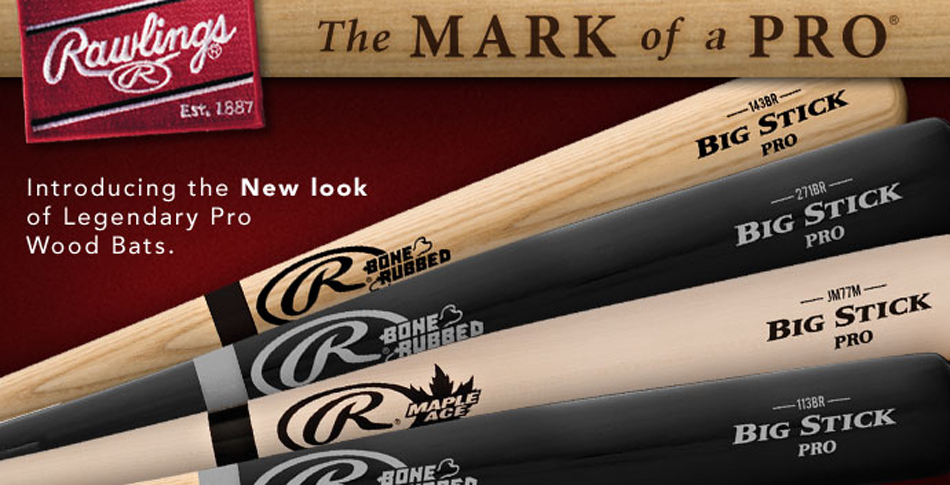 MAJOR CATEGORY (JUNIOR & SENIOR) RULESJunior ‘AAA’ and Senior ‘AA’Payments for team and player fees must be sent into the Baseball Alberta office on or before July 13th, 2018.  Any teams that are not paid in full by this date will not be permitted to participate in Provincial Championships.Rosters:Deadline to submit rosters to Baseball Alberta is July 1st, 2018Roster SizeJunior AA and AAA – max. 20 playersSenior AA – max. 25 playersAll players on the roster must be:Compliant with Baseball Canada player requirements and be an Alberta resident as of June 1stMust be of amateur status or be removed from professional baseball for the current year.Players who sign amateur contracts as “fill-ins” for professional teams must provide contract details to Baseball Alberta prior to the roster being approved.Roster Sizes must drop below 16 players in order to make any changes to the original roster after July 13th, 2018.  Any changes to a team’s roster will be dealt with by the Baseball Alberta Registrar.Players can only be on one Provincial roster unless approved by the Registrar.  Junior ‘AAA’ players are permitted to appear on both a single Junior ‘AAA’ and a single Senior ‘AAA’ roster.No pick-ups will be allowed in the Junior & Senior Divisions.The Head Coach on the roster must be Regional Certified.  All other coaches must be Regional Trained.  All coaches must have completed these requirements by July 13th, 2018 or they will be removed from the roster.Provincial “seedings” will be based on the previous Provincial Championship results (where necessary).  All new entrants will be placed below those teams that competed in the previous year.All Baseball Alberta Junior & Senior Division Provincial Championships are wood/wood composite bat tournamentsRules of Play: Baseball Canada RulesSunburst League (Senior ‘AAA’)Payment The Association/Team Fee must be submitted to the Baseball Alberta office by May 5th, 2017.  All Player fees are due to the Baseball Alberta office by June 16th, 2017.RostersMaximum roster size of 25 players.Initial Rosters must be submitted to the Baseball Alberta office by May 5th, 2017; Final Rosters must be submitted to the Baseball Alberta office by June 16th, 2017. No changes to the roster will be permitted after June 16th, 2017.If a roster falls below 15 players then teams have the ability to roster replace.All players on the roster must be;Compliant with Baseball Canada player requirements and be an Alberta resident as of June 1st, 2017.Must be of amateur status or be removed from professional baseball for the current year.Players who sign amateur contracts as “fill-in” for professional teams must provide contract details to Baseball Alberta prior to the roster being approved.All rosters must be approved by the Baseball Alberta Registrar.Any changes to a team’s roster must be approved by the Baseball Alberta Registrar.Players are permitted to be on only one provincial roster at the Senior level.Players are not permitted to participate in the WMBL as well as Sunburst League after June 16th, 2017.Players must be in uniform and present during at least 8 Sunburst League games or have made 5 appearances in scheduled league games (one at bat, 3 defensive outs, or an appearance as a pitcher) in order to be eligible for the League Championship Playoffs.Coaches are required to meet at home plate after each game to verify lineup cards and coaches are responsible for retaining lineup cards for verification purposes. If ineligible players are used, that team will forfeit the game in which the ineligible player was used.League Play and ChampionshipThe Sunburst League schedule will be balanced with equal games against each team.The top 4 teams, based on regular season standings, will advance to the Sunburst Championship playoffs.Schedule of Events: League Season – May 5th to July 28th; Playoffs – August 1st to 16th.The winner of the Sunburst League Championship will be given the right to represent Baseball Alberta at next year’s Baseball Canada Senior Men’s National Championship.All Baseball Alberta Sunburst League play is wood bat/wood composite only.Mercy Rule – 10 runs after 7 inningsRules of Play: Baseball Canada RulesMajor Category Bat RegulationsWhere aluminum bats are permitted, only approved “BBCOR” stamped aluminum bats in the Bantam and above categories will be permitted for use.* Wood or wood composite onlyFor 16U Girls, 21U Women and Senior Women, a max barrel of 2 3/4” with (i) a 1.15 BPF (Bat Performance Factor) or (ii) USA Baseball Model with BBCOR “wood like” BPF is permitted.  For 16U Girls, 21U Women and Senior Women, using up to a minus 5 length/weight differential is permitted.All Post Provincial Championships (Western Canada Championships and Baseball Canada National Championships) for categories Bantam 'AAA' and above are wood or wood composite bat only Championships.FALL BALL RULESThe Baseball Alberta Fall Ball League will be run during the months of September and October for 4 weeks and will give each team 8 games (double headers on Saturday’s).  The League is seen as strictly developmental for all players.PaymentEach team will be required to pay $400 to enter the Fall Ball Baseball League.All umpires fees will be paid by Baseball Alberta.RostersA complete roster must be sent to Baseball Alberta prior to the first game.  There are no transfer requirements for players participating in Fall Ball.RulesUnlimited substitution throughout the games (coaches are encouraged to create equal playing time for all players)All players in attendance at the game are to be listed on the line-up card and all players will hit in order.Game scores and pitch counts do not need to be reported to Baseball Alberta; however coaches are required to continue to follow the Pitch Count Guidelines.Each team is required to bring 2 new baseballs to each game to provide for the umpire.Other than the rules listed above, all other rules will be based on the ‘AA’ category rules for each division.All Amendments to Regulations and Playoff Rules are approved by the Baseball Alberta Board of Directors.Registration DeadlinesRegistration DeadlinesMidget and Bantam Performance ‘AAA’ Team Entry DeadlineMarch 15th Peewee Performance ‘AAA’ & Competitive ‘AA’ (Early Entry) Team Entry DeadlineApril 9thPerformance ‘AAA’ & Competitive ‘AA’ Roster DeadlineApril 16thAssociation Membership DeadlineMay 11thCompetitive ‘AA’(Late Entry) DeadlineMay 14thPlayer & Coach Registration DeadlineJune 1stPerformance ‘AAA’ & Competitive ‘AA’ Coaches Respect In Sport & Online MED Evaluation Completion DeadlineJune 1stCommunity ‘A’ Team Entry & Roster Submission DeadlineJune 11thCommunity ‘A’ Coaches Respect In Sport Completion Deadline July 10thProvincial Championship DatesProvincial Championship DatesGirls Baseball Day in Canada CampTBDCommunity ‘A’ Provincial ChampionshipsJuly 20th – 22ndMosquito, Pee Wee, Bantam & Midget ‘AA’ Tier IV/V/VI Provincial ChampionshipsJuly 27th – 29thPee Wee, Bantam & Midget ‘AAA’ Tier II Provincial ChampionshipsJuly 27th – 29thMosquito, Pee Wee, Bantam & Midget ‘AA’ Tier I/II/III Provincial ChampionshipsAugust 3rd – 5thPee Wee, Bantam & Midget ‘AAA’ Tier I Provincial ChampionshipsAugust 3rd – 5thJunior ‘AAA’ Provincial ChampionshipAugust 4th – 6thSenior AA Provincial ChampionshipsTBDSenior AAA Sunburst League PlayoffsAugust 7th – 22ndBaseball Canada and Western Canada Championships DatesBaseball Canada and Western Canada Championships DatesSenior Women Invitational Championship (Montreal, QC)July 5th – 8thBaseball Canada Cup (Moncton, NB)August 8th – 13thJunior AAA Western Canada Championship (St. Albert, AB)August 9th – 12thMidget AAA Western Canada Baseball Championships (North Vancouver, BC)August 16th – 19thWestern Canada/Baseball Canada Pee Wee AAA Regional (Brandon, MB)August 16th – 19thBantam AAA Western Canada Baseball Championships (TBD, SK)August 16th – 19thBaseball Canada Midget AAA National Championships (Fort McMurray, AB)August 16th – 19th‘AA’ Minor Western Canada Baseball Championships (La Broquerie, MB)August 16th – 19th14U Girls Western Canada Baseball Championships (Spruce Grove, AB)August 16th – 19th16U Girls Invitational (Bedford, NS)August 23rd – 26thPee Wee ‘AAA’ National Championship (Woodstock, ON)August 23rd – 26thBaseball Canada Ray Carter Cup Bantam AAA National Championships (Oshawa, ON)August 23rd – 26thBaseball Canada Senior Men National Championships (Victoria, BC)August 23rd – 26thAlberta Summer Games (Grande Prairie, AB)July 19th – 22ndAge Category‘A’‘AA’‘AAA’Mosquito$35.00$35.00N/APee Wee$40.00$40.00$40.00Bantam$45.00$45.00$45.00Midget$50.00$50.00$50.00JuniorN/A$60.00$60.00SeniorN/A$60.00$60.00Minimum Number of Umpires RequiredMinimum Number of Umpires RequiredMinimum Number of Umpires RequiredMinimum Number of Umpires RequiredLeague Play222Provincials223WesternsN/A33Maximum DifferentialMaximum DiameterMaximum Length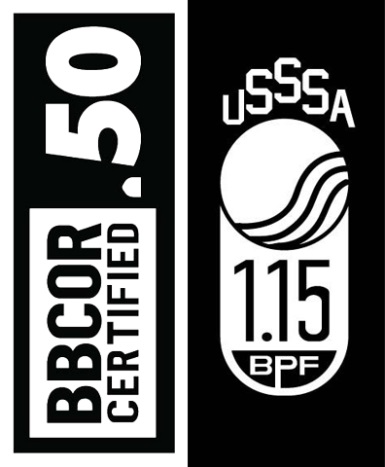 MosquitoNone2 3/432”Pee Wee-102 3/434”BantamBoys (‘A’/‘AA’)-32 5/834”Girls-52 5/834”*‘AAA’N/A2 5/834”Midget’A’-32 5/834”*‘AA’N/A2 5/835”*‘AAA’N/A2 5/836”Women-52 3/435”Junior/Senior*‘AA’N/A2 5/836”*‘AAA’N/A2 5/836”Women-52 3/435”Provincial League Play Pitch CountsProvincial League Play Pitch CountsProvincial League Play Pitch CountsProvincial League Play Pitch CountsProvincial League Play Pitch CountsProvincial League Play Pitch CountsMosquitoPee WeeBantamMidgetRest RequiredLow1 – 201 – 251 – 301 – 30NoneMedium Low21 – 3026 – 3531 – 4031 – 441 dayMedium31 – 4436 – 5441 – 5945 – 642 daysMedium High45 – 5455 – 6460 – 7465 – 793 daysHigh55 – 7065 – 8075 – 9080 – 1004 daysMaximum708090100Provincial Championship Play Pitch CountsProvincial Championship Play Pitch CountsProvincial Championship Play Pitch CountsProvincial Championship Play Pitch CountsProvincial Championship Play Pitch CountsProvincial Championship Play Pitch CountsThese pitch totals begin the Monday of the Provincial Championships week.These pitch totals begin the Monday of the Provincial Championships week.These pitch totals begin the Monday of the Provincial Championships week.These pitch totals begin the Monday of the Provincial Championships week.These pitch totals begin the Monday of the Provincial Championships week.These pitch totals begin the Monday of the Provincial Championships week.MosquitoPee WeeBantamMidgetRest RequiredLow1 – 251 – 301 – 351 – 40NoneMedium Low26 – 4031 – 4536 – 5041 – 551 dayMedium41 – 5546 – 6051 – 6556 – 702 daysMedium High56 – 6561 – 7566 – 8071 – 853 daysHigh66 – 7576 – 8581 – 9586 – 1054 daysMaximum758595105DayGame #TimeVisitorHome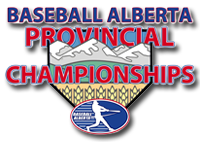 Friday12:00pmPre-Tournament Meeting (Mandatory)Pre-Tournament Meeting (Mandatory)Pre-Tournament Meeting (Mandatory)13:00pmTeam #3vs.Team #26:00pmOpening CeremoniesOpening CeremoniesOpening Ceremonies26:30pmTeam #1vs.Team #4Saturday39:00amTeam #4vs.Team #2412:00pmTeam #3vs.Team #153:00pmTeam #4vs.Team #366:00pmTeam #2vs.Team #1IF there are no ties for 1st or 2nd; or IF 2 teams tied for 1st (tie broken utilizing tiebreaking rules):IF there are no ties for 1st or 2nd; or IF 2 teams tied for 1st (tie broken utilizing tiebreaking rules):IF there are no ties for 1st or 2nd; or IF 2 teams tied for 1st (tie broken utilizing tiebreaking rules):IF there are no ties for 1st or 2nd; or IF 2 teams tied for 1st (tie broken utilizing tiebreaking rules):IF there are no ties for 1st or 2nd; or IF 2 teams tied for 1st (tie broken utilizing tiebreaking rules):IF there are no ties for 1st or 2nd; or IF 2 teams tied for 1st (tie broken utilizing tiebreaking rules):IF there are no ties for 1st or 2nd; or IF 2 teams tied for 1st (tie broken utilizing tiebreaking rules):Sunday712:00pm2nd Placevs.1st PlaceProvincial Championship8*3:00pm2nd Placevs.1st PlaceProvincial Championship*If 1st place team is undefeated in round robin portion of Championship and defeated in Game 7 (‘AAA’ Only)*If 1st place team is undefeated in round robin portion of Championship and defeated in Game 7 (‘AAA’ Only)*If 1st place team is undefeated in round robin portion of Championship and defeated in Game 7 (‘AAA’ Only)*If 1st place team is undefeated in round robin portion of Championship and defeated in Game 7 (‘AAA’ Only)*If 1st place team is undefeated in round robin portion of Championship and defeated in Game 7 (‘AAA’ Only)*If 1st place team is undefeated in round robin portion of Championship and defeated in Game 7 (‘AAA’ Only)*If 1st place team is undefeated in round robin portion of Championship and defeated in Game 7 (‘AAA’ Only)IF 3 Teams Tied for 1st (tie broken utilizing tiebreaking rules):IF 3 Teams Tied for 1st (tie broken utilizing tiebreaking rules):IF 3 Teams Tied for 1st (tie broken utilizing tiebreaking rules):IF 3 Teams Tied for 1st (tie broken utilizing tiebreaking rules):IF 3 Teams Tied for 1st (tie broken utilizing tiebreaking rules):IF 3 Teams Tied for 1st (tie broken utilizing tiebreaking rules):IF 3 Teams Tied for 1st (tie broken utilizing tiebreaking rules):Sunday710:00am3rd Placevs.2nd PlaceSemi-Final/Tiebreaker82:00pm*Winner G7vs.1st PlaceProvincial Championship*Or earlier if acceptable by semi-final/tiebreaker winning team*Or earlier if acceptable by semi-final/tiebreaker winning team*Or earlier if acceptable by semi-final/tiebreaker winning team*Or earlier if acceptable by semi-final/tiebreaker winning team*Or earlier if acceptable by semi-final/tiebreaker winning team*Or earlier if acceptable by semi-final/tiebreaker winning team*Or earlier if acceptable by semi-final/tiebreaker winning teamIF 2 or 3 Teams Tied for 2nd (4th place team eliminated by tiebreaking rules):IF 2 or 3 Teams Tied for 2nd (4th place team eliminated by tiebreaking rules):IF 2 or 3 Teams Tied for 2nd (4th place team eliminated by tiebreaking rules):IF 2 or 3 Teams Tied for 2nd (4th place team eliminated by tiebreaking rules):IF 2 or 3 Teams Tied for 2nd (4th place team eliminated by tiebreaking rules):IF 2 or 3 Teams Tied for 2nd (4th place team eliminated by tiebreaking rules):IF 2 or 3 Teams Tied for 2nd (4th place team eliminated by tiebreaking rules):Sunday710:00am3rd Placevs.2nd PlaceSemi-Final/Tiebreaker81:00pmWinner G7vs.1st PlaceProvincial Championship9*4:00pmWinner G7vs.1st PlaceProvincial Championship*If 1st place team is undefeated in round robin portion of Championship and defeated in Game 7 (‘AAA’ Only)*If 1st place team is undefeated in round robin portion of Championship and defeated in Game 7 (‘AAA’ Only)*If 1st place team is undefeated in round robin portion of Championship and defeated in Game 7 (‘AAA’ Only)*If 1st place team is undefeated in round robin portion of Championship and defeated in Game 7 (‘AAA’ Only)*If 1st place team is undefeated in round robin portion of Championship and defeated in Game 7 (‘AAA’ Only)*If 1st place team is undefeated in round robin portion of Championship and defeated in Game 7 (‘AAA’ Only)*If 1st place team is undefeated in round robin portion of Championship and defeated in Game 7 (‘AAA’ Only)In all cross-over Semi-Final and Tiebreaker Provincial Championship games, the higher placed team after the Round Robin may choose to be Home or Visitor.In all cross-over Semi-Final and Tiebreaker Provincial Championship games, the higher placed team after the Round Robin may choose to be Home or Visitor.In all cross-over Semi-Final and Tiebreaker Provincial Championship games, the higher placed team after the Round Robin may choose to be Home or Visitor.In all cross-over Semi-Final and Tiebreaker Provincial Championship games, the higher placed team after the Round Robin may choose to be Home or Visitor.In all cross-over Semi-Final and Tiebreaker Provincial Championship games, the higher placed team after the Round Robin may choose to be Home or Visitor.In all cross-over Semi-Final and Tiebreaker Provincial Championship games, the higher placed team after the Round Robin may choose to be Home or Visitor.In all cross-over Semi-Final and Tiebreaker Provincial Championship games, the higher placed team after the Round Robin may choose to be Home or Visitor.DayGame #TimeVisitorHomeFriday19:00amHostvs.Team A212:00pmTeam Bvs.Team C33:00pmTeam Avs.Team D46:00pmTeam Cvs.HostSaturday59:00amTeam Bvs.Team D612:00pmTeam Cvs.Team A73:00pmTeam Dvs.Host86:00pmTeam Avs.Team BSunday99:00amTeam Dvs.Team C1012:00pmHostvs.Team BIF there are no ties for 1st Place:IF there are no ties for 1st Place:IF there are no ties for 1st Place:IF there are no ties for 1st Place:IF there are no ties for 1st Place:IF there are no ties for 1st Place:IF there are no ties for 1st Place:Sunday113:00pm2nd Placevs.1st PlaceProvincial ChampionshipMonday12*10:00am2nd Placevs.1st PlaceProvincial Championship*If 1st place team is undefeated in round robin portion of Championship and defeated in Game 7 (‘AAA’ Only)*If 1st place team is undefeated in round robin portion of Championship and defeated in Game 7 (‘AAA’ Only)*If 1st place team is undefeated in round robin portion of Championship and defeated in Game 7 (‘AAA’ Only)*If 1st place team is undefeated in round robin portion of Championship and defeated in Game 7 (‘AAA’ Only)*If 1st place team is undefeated in round robin portion of Championship and defeated in Game 7 (‘AAA’ Only)*If 1st place team is undefeated in round robin portion of Championship and defeated in Game 7 (‘AAA’ Only)*If 1st place team is undefeated in round robin portion of Championship and defeated in Game 7 (‘AAA’ Only)IF there are 3 teams tied for 1st place (teams ranked based on tiebreaking rules)IF there are 3 teams tied for 1st place (teams ranked based on tiebreaking rules)IF there are 3 teams tied for 1st place (teams ranked based on tiebreaking rules)IF there are 3 teams tied for 1st place (teams ranked based on tiebreaking rules)IF there are 3 teams tied for 1st place (teams ranked based on tiebreaking rules)IF there are 3 teams tied for 1st place (teams ranked based on tiebreaking rules)IF there are 3 teams tied for 1st place (teams ranked based on tiebreaking rules)Sunday113:00pm3rd Placevs.2nd PlaceSemi-Final/TiebreakerMonday1210:00amWinner G11vs.1st PlaceProvincial ChampionshipIF there are more than 3 teams tied for 1st place (teams ranked based on tiebreaking rules)IF there are more than 3 teams tied for 1st place (teams ranked based on tiebreaking rules)IF there are more than 3 teams tied for 1st place (teams ranked based on tiebreaking rules)IF there are more than 3 teams tied for 1st place (teams ranked based on tiebreaking rules)IF there are more than 3 teams tied for 1st place (teams ranked based on tiebreaking rules)IF there are more than 3 teams tied for 1st place (teams ranked based on tiebreaking rules)IF there are more than 3 teams tied for 1st place (teams ranked based on tiebreaking rules)Sunday113:00pm3rd Placevs.2nd PlaceSemi-Final/Tiebreaker126:00pm4th Placevs.1st PlaceSemi-Final/TiebreakerMonday1312:00pmWinner G11vs.Winner G12Provincial ChampionshipIn all cross-over Semi-Final and Tiebreaker Provincial Championship games, the higher placed team after the Round Robin may choose to be Home or Visitor.In all cross-over Semi-Final and Tiebreaker Provincial Championship games, the higher placed team after the Round Robin may choose to be Home or Visitor.In all cross-over Semi-Final and Tiebreaker Provincial Championship games, the higher placed team after the Round Robin may choose to be Home or Visitor.In all cross-over Semi-Final and Tiebreaker Provincial Championship games, the higher placed team after the Round Robin may choose to be Home or Visitor.In all cross-over Semi-Final and Tiebreaker Provincial Championship games, the higher placed team after the Round Robin may choose to be Home or Visitor.In all cross-over Semi-Final and Tiebreaker Provincial Championship games, the higher placed team after the Round Robin may choose to be Home or Visitor.In all cross-over Semi-Final and Tiebreaker Provincial Championship games, the higher placed team after the Round Robin may choose to be Home or Visitor.Pool APool BTeam #1Team #2Team #4Team #3Team #6Team #5DayGame #TimeVisitorHomeFriday12:00pmPre-Tournament Meeting (Mandatory)Pre-Tournament Meeting (Mandatory)Pre-Tournament Meeting (Mandatory)13:00pmTeam #3vs.Team #26:00pmOpening CeremoniesOpening CeremoniesOpening Ceremonies26:30pmTeam #4vs.Team #1Saturday39:00amTeam #5vs.Team #3412:00pmTeam #6vs.Team #453:00pmTeam #2vs.Team #566:00pmTeam #1vs.Team #6IF there are no ties in either pool:IF there are no ties in either pool:IF there are no ties in either pool:IF there are no ties in either pool:IF there are no ties in either pool:IF there are no ties in either pool:IF there are no ties in either pool:Sunday79:00am3rd Pool Avs.3rd Pool BConsolation Final(Home Team to be team with best record in pool or coin flip)(Home Team to be team with best record in pool or coin flip)(Home Team to be team with best record in pool or coin flip)(Home Team to be team with best record in pool or coin flip)812:00pm2nd Pool Bvs.1st Pool ASemi-Final93:00pm2nd Pool Avs.1st Pool BSemi-Final106:00pmWinner G8vs.Winner G9Provincial Championship(Home Team to be team with best record in pool or coin flip)(Home Team to be team with best record in pool or coin flip)(Home Team to be team with best record in pool or coin flip)(Home Team to be team with best record in pool or coin flip)IF there are 3 teams tied in 1 pool (teams ranked based on tiebreaking rules):IF there are 3 teams tied in 1 pool (teams ranked based on tiebreaking rules):IF there are 3 teams tied in 1 pool (teams ranked based on tiebreaking rules):IF there are 3 teams tied in 1 pool (teams ranked based on tiebreaking rules):IF there are 3 teams tied in 1 pool (teams ranked based on tiebreaking rules):IF there are 3 teams tied in 1 pool (teams ranked based on tiebreaking rules):IF there are 3 teams tied in 1 pool (teams ranked based on tiebreaking rules):Sunday78:00am3rd Pool A/Bvs.2nd Pool A/BTiebreaker810:30amLoser G7vs.3rd Other PoolConsolation Final(Home Team to be team with best record in pool or coin flip)(Home Team to be team with best record in pool or coin flip)(Home Team to be team with best record in pool or coin flip)(Home Team to be team with best record in pool or coin flip)91:00pm2nd Pool Bvs.1st Pool ASemi-Final103:30pm2nd Pool Avs.1st Pool BSemi-Final117:00pmWinner G9vs.Winner G10Provincial Championship(Home Team to be team with best record in pool or coin flip)(Home Team to be team with best record in pool or coin flip)(Home Team to be team with best record in pool or coin flip)(Home Team to be team with best record in pool or coin flip)IF there are 3 teams tied in both pools (teams ranked based on tiebreaking rules):IF there are 3 teams tied in both pools (teams ranked based on tiebreaking rules):IF there are 3 teams tied in both pools (teams ranked based on tiebreaking rules):IF there are 3 teams tied in both pools (teams ranked based on tiebreaking rules):IF there are 3 teams tied in both pools (teams ranked based on tiebreaking rules):IF there are 3 teams tied in both pools (teams ranked based on tiebreaking rules):IF there are 3 teams tied in both pools (teams ranked based on tiebreaking rules):Sunday78:00am3rd Pool Bvs.2nd Pool BTiebreaker810:30am3rd Pool Avs.2nd Pool ATiebreaker91:00pmWinner G7vs.1st Pool ASemi-Final103:30pmWinner G8vs.1st Pool BSemi-Final117:00pmWinner G9vs.Winner G10Provincial Final(Home Team to be team with best record in pool or coin flip)(Home Team to be team with best record in pool or coin flip)(Home Team to be team with best record in pool or coin flip)(Home Team to be team with best record in pool or coin flip)In all cross-over Semi-Final and Tiebreaker Provincial Championship games, the higher placed team after the Round Robin may choose to be Home or Visitor.In all cross-over Semi-Final and Tiebreaker Provincial Championship games, the higher placed team after the Round Robin may choose to be Home or Visitor.In all cross-over Semi-Final and Tiebreaker Provincial Championship games, the higher placed team after the Round Robin may choose to be Home or Visitor.In all cross-over Semi-Final and Tiebreaker Provincial Championship games, the higher placed team after the Round Robin may choose to be Home or Visitor.In all cross-over Semi-Final and Tiebreaker Provincial Championship games, the higher placed team after the Round Robin may choose to be Home or Visitor.In all cross-over Semi-Final and Tiebreaker Provincial Championship games, the higher placed team after the Round Robin may choose to be Home or Visitor.In all cross-over Semi-Final and Tiebreaker Provincial Championship games, the higher placed team after the Round Robin may choose to be Home or Visitor.Pool APool BTeam #1Team #2Team #4Team #3Team #5Team #6Team #8Team #7DayTimeGame #VisitorHomeGame #VisitorHomeFriday9:00am1Team #7vs.Team #312:00pm2Team #8vs.Team #43:00pm3Team #6vs.Team #26:00pm4Team #5vs.Team #1Saturday9:00am5Team #4vs.Team #56Team #3vs.Team #612:00pm7Team #1vs.Team #88Team #2vs.Team #73:00pm9Team #5vs.Team #810Team #6vs.Team #7(Flip for Home Team)(Flip for Home Team)(Flip for Home Team)(Flip for Home Team)(Flip for Home Team)(Flip for Home Team)6:00pm11Team #4vs.Team #112Team #3vs.Team #2(Flip for Home Team)(Flip for Home Team)(Flip for Home Team)(Flip for Home Team)(Flip for Home Team)(Flip for Home Team)ALTERNATE DRAW – 2 DIAMONDS USED FIRST DAY (must apply to Baseball Alberta by July 1st to use)ALTERNATE DRAW – 2 DIAMONDS USED FIRST DAY (must apply to Baseball Alberta by July 1st to use)ALTERNATE DRAW – 2 DIAMONDS USED FIRST DAY (must apply to Baseball Alberta by July 1st to use)ALTERNATE DRAW – 2 DIAMONDS USED FIRST DAY (must apply to Baseball Alberta by July 1st to use)ALTERNATE DRAW – 2 DIAMONDS USED FIRST DAY (must apply to Baseball Alberta by July 1st to use)ALTERNATE DRAW – 2 DIAMONDS USED FIRST DAY (must apply to Baseball Alberta by July 1st to use)ALTERNATE DRAW – 2 DIAMONDS USED FIRST DAY (must apply to Baseball Alberta by July 1st to use)ALTERNATE DRAW – 2 DIAMONDS USED FIRST DAY (must apply to Baseball Alberta by July 1st to use)ALTERNATE DRAW – 2 DIAMONDS USED FIRST DAY (must apply to Baseball Alberta by July 1st to use)ALTERNATE DRAW – 2 DIAMONDS USED FIRST DAY (must apply to Baseball Alberta by July 1st to use)Friday9:00am1Team #5vs.Team #42Team #6vs.Team #312:00pm3Team #8vs.Team #14Team #7vs.Team #23:00pm5Team #4vs.Team #86Team #3vs.Team #76:00pm7Team #1vs.Team #58Team #2vs.Team #6Saturday9:00am9Team #8vs.Team #5(Flip for Home Team)(Flip for Home Team)(Flip for Home Team)12:00pm10Team #7vs.Team #6(Flip for Home Team)(Flip for Home Team)(Flip for Home Team)3:00pm11Team #4vs.Team #1(Flip for Home Team)(Flip for Home Team)(Flip for Home Team)6:00pm12Team #3vs.Team #2(Flip for Home Team)(Flip for Home Team)(Flip for Home Team)IF no tiebreakers:IF no tiebreakers:IF no tiebreakers:IF no tiebreakers:IF no tiebreakers:IF no tiebreakers:IF no tiebreakers:IF no tiebreakers:IF no tiebreakers:IF no tiebreakers:Sunday9:00am132nd Pool Bvs.1st Pool ASemi-FinalSemi-FinalSemi-FinalSemi-Final12:00pm142nd Pool Avs.1st Pool BSemi-FinalSemi-FinalSemi-FinalSemi-Final3:00pm15Winner G13vs.Winner G14Provincial ChampionshipProvincial ChampionshipProvincial ChampionshipProvincial Championship(Home Team to be team with best record in pool or coin flip)(Home Team to be team with best record in pool or coin flip)(Home Team to be team with best record in pool or coin flip)(Home Team to be team with best record in pool or coin flip)(Home Team to be team with best record in pool or coin flip)(Home Team to be team with best record in pool or coin flip)IF 3 teams tied for 1st in one/both pools (teams ranked based on tiebreaking rules):IF 3 teams tied for 1st in one/both pools (teams ranked based on tiebreaking rules):IF 3 teams tied for 1st in one/both pools (teams ranked based on tiebreaking rules):IF 3 teams tied for 1st in one/both pools (teams ranked based on tiebreaking rules):IF 3 teams tied for 1st in one/both pools (teams ranked based on tiebreaking rules):IF 3 teams tied for 1st in one/both pools (teams ranked based on tiebreaking rules):IF 3 teams tied for 1st in one/both pools (teams ranked based on tiebreaking rules):IF 3 teams tied for 1st in one/both pools (teams ranked based on tiebreaking rules):IF 3 teams tied for 1st in one/both pools (teams ranked based on tiebreaking rules):IF 3 teams tied for 1st in one/both pools (teams ranked based on tiebreaking rules):Sunday10:00am133rd Pool Avs.2nd Pool A143rd Pool Bvs.2nd Pool B1:00pm15Winner G14vs.1st Pool A16Winner G13vs.1st Pool B5:00pm17*Winner G15vs.Winner G16Provincial ChampionshipProvincial ChampionshipProvincial ChampionshipProvincial Championship(Home Team to be team with best record in pool or coin flip)(Home Team to be team with best record in pool or coin flip)(Home Team to be team with best record in pool or coin flip)(Home Team to be team with best record in pool or coin flip)(Home Team to be team with best record in pool or coin flip)(Home Team to be team with best record in pool or coin flip)May be moved to Monday at 12:00pm if it is the 3rd game of the day for either/both team(s); unless that team(s) agrees to play 3 games in a day.May be moved to Monday at 12:00pm if it is the 3rd game of the day for either/both team(s); unless that team(s) agrees to play 3 games in a day.May be moved to Monday at 12:00pm if it is the 3rd game of the day for either/both team(s); unless that team(s) agrees to play 3 games in a day.May be moved to Monday at 12:00pm if it is the 3rd game of the day for either/both team(s); unless that team(s) agrees to play 3 games in a day.May be moved to Monday at 12:00pm if it is the 3rd game of the day for either/both team(s); unless that team(s) agrees to play 3 games in a day.May be moved to Monday at 12:00pm if it is the 3rd game of the day for either/both team(s); unless that team(s) agrees to play 3 games in a day.May be moved to Monday at 12:00pm if it is the 3rd game of the day for either/both team(s); unless that team(s) agrees to play 3 games in a day.May be moved to Monday at 12:00pm if it is the 3rd game of the day for either/both team(s); unless that team(s) agrees to play 3 games in a day.May be moved to Monday at 12:00pm if it is the 3rd game of the day for either/both team(s); unless that team(s) agrees to play 3 games in a day.May be moved to Monday at 12:00pm if it is the 3rd game of the day for either/both team(s); unless that team(s) agrees to play 3 games in a day.In all cross-over Semi-Final and Tiebreaker Provincial Championship games, the higher placed team after the Round Robin may choose to be Home or Visitor.In all cross-over Semi-Final and Tiebreaker Provincial Championship games, the higher placed team after the Round Robin may choose to be Home or Visitor.In all cross-over Semi-Final and Tiebreaker Provincial Championship games, the higher placed team after the Round Robin may choose to be Home or Visitor.In all cross-over Semi-Final and Tiebreaker Provincial Championship games, the higher placed team after the Round Robin may choose to be Home or Visitor.In all cross-over Semi-Final and Tiebreaker Provincial Championship games, the higher placed team after the Round Robin may choose to be Home or Visitor.In all cross-over Semi-Final and Tiebreaker Provincial Championship games, the higher placed team after the Round Robin may choose to be Home or Visitor.In all cross-over Semi-Final and Tiebreaker Provincial Championship games, the higher placed team after the Round Robin may choose to be Home or Visitor.In all cross-over Semi-Final and Tiebreaker Provincial Championship games, the higher placed team after the Round Robin may choose to be Home or Visitor.In all cross-over Semi-Final and Tiebreaker Provincial Championship games, the higher placed team after the Round Robin may choose to be Home or Visitor.In all cross-over Semi-Final and Tiebreaker Provincial Championship games, the higher placed team after the Round Robin may choose to be Home or Visitor.Maximum DifferentialMaximum DiameterMaximum LengthJunior/Senior*‘AA’N/A2 5/836”*‘AAA’N/A2 5/836”Women-52 3/435”